Załącznik do uchwały Zarządu Województwa Pomorskiego nr 459/47/19z dnia 21 maja 2019 r. 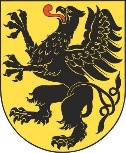 Raport o stanie województwa pomorskiego 
w 2018 roku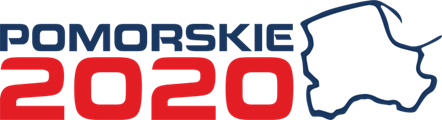 SPIS TREŚCIWykaz skrótówWPROWADZENIEZgodnie z art. 34a ustawy z dnia 5 czerwca 1998 r. o samorządzie województwa zarząd województwa co roku, do 31 maja, przedstawia sejmikowi województwa raport o stanie województwa. Raport obejmuje podsumowanie działalności zarządu województwa w roku poprzednim, w szczególności realizację polityk, programów i strategii, uchwał sejmiku województwa i budżetu obywatelskiego. Raport jest rozpatrywany przez sejmik województwa podczas debaty na sesji, na której podejmowana jest uchwała w sprawie udzielenia absolutorium zarządowi województwa. W debacie nad raportem, oprócz radnych sejmiku, mogą zabierać głos również mieszkańcy województwa (po uprzednim pisemnym zgłoszeniu takiego zamiaru przewodniczącemu sejmiku; zgłoszenie musi być poparte podpisami).Raport o stanie województwa pomorskiego w 2018 roku (dalej: Raport) obejmuje opis sytuacji społeczno-gospodarczej województwa w 2018 r., opis działań podjętych przez Zarząd Województwa Pomorskiego na rzecz realizacji Strategii Rozwoju Województwa Pomorskiego 2020 (SRWP), w tym Regionalnych Programów Strategicznych (RPS) i pozostałych programów w układzie celów strategicznych i operacyjnych SRWP, innych strategii, planów i programów, a także stan realizacji uchwał Sejmiku Województwa Pomorskiego podjętych w 2018 r.  Raport, co do zasady, nie zastępuje i nie powiela informacji ze sprawozdań i raportów opracowywanych dla poszczególnych strategii, planów i programów, w tym w szczególności sprawozdania z budżetu województwa pomorskiego oraz raportów z realizacji RPS. Szczegółowe informacje sprawozdawcze, w tym dane finansowe oraz opis działań podjętych w ramach poszczególnych strategii, planów i programów, są uwzględnione w indywidualnych raportach i sprawozdaniach przygotowywanych zgodnie z przyjętym dla nich systemem monitoringu i oceny. Lista strategii, planów i programów ujętych w Raporcie znajduje się w Załączniku 2. Stan realizacji uchwał Sejmiku Województwa Pomorskiego podjętych w 2018 r. znajduje się w Załączniku 1 do Raportu. I. SYTUACJA SPOŁECZNO-GOSPODARCZA REGIONU W 2018 R.Sytuacja demograficznaLudnośćW 2018 r. województwo pomorskie zamieszkiwane było przez 2 328,2 tys. osób (6% ludności kraju, 7. miejsce). Miasta koncentrowały 63,8% ludności. Na 100 mężczyzn przypadało 105 kobiet (5. miejsce w kraju).  Współczynnik feminizacji był wyższy w miastach (109), niż na wsi (98). W ostatnich latach województwo notowało najwyższy w kraju przyrost liczby mieszkańców – co jest rezultatem dodatniego przyrostu naturalnego oraz salda migracji. Pomorskie od lat cechuje najwyższy przyrost naturalny w kraju (1,5 na 1000 osób w 2018 r.). Dodatni przyrost utrzymuje się zarówno w mieście, jak i na wsi, przy czym na wsi jest zdecydowanie wyższy. Najwyższy poziom osiągnął powiat kartuski (8,9 na 1000 osób), najniższy – Sopot (prawie -5,7 na 1000 osób).Pomorskie charakteryzuje się korzystną strukturą wiekową. Odsetek mieszkańców w wieku przedprodukcyjnym (19,6%) jest najwyższy w kraju, przy jednocześnie jednym z najniższych odsetków populacji w wieku poprodukcyjnym (13. lokata). Przy czym odsetek osób w wieku produkcyjnym (60,6% w 2018 r. wobec 60,9% w 2017 r.) systematycznie się zmniejsza, zwiększa się zaś udział osób w wieku poprodukcyjnym (19,8% w 2018 r. wobec 19,5% w 2017 r.). MigracjePomorskie cechuje się wysoką atrakcyjnością osiedleńczą. Od kilkunastu lat obserwuje się dodatnie saldo migracji ludności na pobyt stały, przy czym jest ono dodatnie w ruchu wewnętrznym i ujemne w ruchu zagranicznym. Wewnątrz województwa dodatni wskaźnik notuje sześć powiatów ziemskich oraz dwa grodzkie (Gdańsk i Gdynia). Najkorzystniejsza sytuacja ma miejsce w powiecie gdańskim, kartuskim i puckim, natomiast dziesięć powiatów ziemskich i dwa grodzkie notują saldo ujemne (najniższe jest w powiatach człuchowskim i sztumskim). W połowie 2018 r. wartość współczynnika salda migracji wewnętrznych i zagranicznych osób w wieku produkcyjnym ulokowała Pomorskie na drugim miejscu w kraju, za województwem mazowieckim. W ostatnich latach widoczny jest coraz większy napływ imigrantów, zasilających pomorski rynek pracy. W 2018 r. liczba oświadczeń o powierzeniu wykonywania pracy cudzoziemcom wpisanych do ewidencji oświadczeń przez powiatowe urzędy pracy w województwie pomorskim wyniosła ponad 132 tys. (dla porównania w 2013 r. liczba oświadczeń wyniosła 3,3 tys.), natomiast zezwoleń na pracę sezonową ponad 1,4 tys. Wśród imigrantów dominują obywatele Ukrainy i Białorusi.Rynek pracyBezrobocieW 2018 r. bezrobocie osiągnęło rekordowo niski poziom. Na koniec grudnia 2018 r. stopa bezrobocia rejestrowanego w Pomorskiem wyniosła 4,9% (wobec 5,4% w 2017 r.) Dynamika spadku bezrobocia w latach 2014-2018 na tle innych województw należała do najwyższych w kraju. W konsekwencji stopa bezrobocia w regionie jest jedną z najniższych w kraju (za województwem wielkopolskim, śląskim i małopolskim). Większość osób bezrobotnych zarejestrowanych w powiatowych urzędach pracy województwa pomorskiego na koniec grudnia 2018 r. stanowiły kobiety (63,2%).Najwyższą stopą bezrobocia charakteryzują się wschodnie i zachodnie powiaty regionu: nowodworski, malborski, sztumski oraz człuchowski i bytowski, jednak dysproporcje pomiędzy poziomem bezrobocia w poszczególnych powiatach województwa zmniejszają się (najwyższa stopa bezrobocia rejestrowanego wyniosła 13,3% - w powiecie nowodworskim, najniższa zaś w Sopocie – 1,8%). Należy także podkreślić, że powiaty, które od lat cechuje relatywnie wysoka stopa bezrobocia, notują jednocześnie najwyższą dynamikę jej spadku.Aktywność zawodowaWg stanu na koniec 2018 r. liczba pracujących w województwie pomorskim wynosiła 1 018 tys. osób (6,2% krajowej populacji pracujących, 7. miejsce). W 2017 r. województwo pomorskie, po raz pierwszy, przekroczyło średnią unijną wskaźnika zatrudnienia. W grupie osób 20-64 lata wyniósł on 72,7% (przy średniej UE 72,1%), natomiast na koniec 2018 r. osiągnął już wartość 74,3%. Wpływ na to miał zdecydowany wzrost zatrudnienia mężczyzn (z 77,5% na koniec 2015 r. do 84,2% na koniec 2018 r.) oraz nieco mniejszy kobiet (z 62,0% do 64,4%). Mimo ogólnie pozytywnych trendów dotyczących zatrudnienia, w regionie obserwowane są pogłębiające się dysproporcje między sytuacją kobiet i mężczyzn. Na koniec 2018 r. różnica w poziomie zatrudnienia kobiet i mężczyzn wynosiła aż  19,8 p.p., podczas, gdy rok wcześniej – 15,2 p.p. Struktura pracujących w województwie różni się od średniej dla kraju. Największe różnice występują w przypadku rolnictwa oraz usług. Na koniec 2018 r. w rolnictwie pracowało 6,7% wszystkich pracujących w regionie (68 tys. osób), podczas gdy w usługach 60,3% (614 tys.). W Polsce odsetki te wynosiły odpowiednio 9,5% i 57,8%. Udział pracujących w przemyśle i budownictwie kształtował się na poziomie 32,9% (średnio w kraju 32,2%). Pod względem struktury zatrudnienia, specjalizacją podregionu starogardzkiego jest przemysł i budownictwo (38,3% pracujących), podregion chojnicki wyróżnia się pod względem wysokiego udziału rolnictwa (20,2%), trójmiejski natomiast cechuje się najwyższym w regionie odsetkiem pracujących w usługach (78,5%).W województwie zauważane są deficyty pracowników, w szczególności w kluczowych dla regionu branżach takich jak: budownictwo, elektrotechnika, IT, motoryzacja, gastronomia, zdrowie oraz transport i logistyka. Konkurencyjność gospodarkiProdukt Krajowy Brutto, Wartość Dodana BruttoPomorska gospodarka dostarcza 5,8% PKB Polski, co stawia ją na 7. miejscu wśród województw. Pozycja regionu pod tym względem od lat jest stabilna. Od 2015 r. dynamika wzrostu PKB w Pomorskiem była wyższa niż średnia w kraju. Wg wstępnych szacunków GUS w 2017 r. PKB zwiększył się w stosunku do roku poprzedniego o 7% (5. miejsce w kraju, podczas gdy rok wcześniej 1. miejsce) i był już tylko nieznacznie wyższy od średniego przyrostu w kraju (6,9%).Nieco wyżej w rankingu znajduje się region pod względem PKB per capita (5. miejsce) z wartością 50 tys. zł. Mimo to, pomorskie nie osiąga pod tym względem średniej krajowej (96,6%), a przyrost tego wskaźnika w stosunku do roku poprzedniego stawia region na dalekim 9. miejscu (6,6%, o 0,3 p.p. mniej niż w kraju).Niezmiennie niemal połowę regionalnego PKB wytwarza podregion trójmiejski (48,5%). Jednocześnie notowany jest tu najwyższy poziom PKB per capita (70 306 zł, tj. 149,9% średniej regionu). Najmniejszy wkład w regionalny PKB (6,6%) wypracował podregion chojnicki, notując jednocześnie najniższą wartość w przeliczeniu na mieszkańca (67,3%). Systematycznie zmniejsza się dystans dzielący województwo od średniego poziomu rozwoju w UE mierzonego PKB per capita wyrażonego w parytecie siły nabywczej (PPS). W 2017 r. stanowił on 67% średniej UE, wobec 66% w 2016 r. Lokuje to Pomorskie na 220. miejscu wśród 281 regionów UE (Polska jako kraj osiągnęła w 2017 r. 70%  średniej UE, co daje 22. pozycję na 28 krajów UE). Pomorskie zajmuje 7. lokatę w Polsce pod względem wartości dodanej brutto. Wg szacunków GUS, w 2017 r. wyniosła  ona 101,9 mld zł (5,8% wartości krajowej). W stosunku do 2016 r. wartość ta wzrosła o 6,4%, co było czwartym największym przyrostem wśród województw. W wytwarzaniu WDB dominują usługi (61,9%, 6. miejsce w kraju). Wewnątrzregionalne zróżnicowanie WDB jest analogiczne jak w przypadku PKB. Pod względem wydajności pracy region od lat plasuje się w czołówce krajowej – 4. lokata (117,6 tys. zł).  PrzedsiębiorczośćMieszkańcy województwa pomorskiego należą do jednych z bardziej przedsiębiorczych w Polsce. Na koniec 2018 r. w systemie REGON zarejestrowanych było 296,6 tys. podmiotów gospodarki narodowej (najwięcej w sekcjach: handel, budownictwo, przemysł). W porównaniu z 2017 r. nastąpił wzrost o 2,9 tys. podmiotów. Pod względem liczby podmiotów wpisanych do rejestru REGON na 10 tys. ludności region utrzymuje 4. lokatę w Polsce.Najwyższa przedsiębiorczość cechuje Trójmiasto, które skupia 42,4% podmiotów, jednocześnie podregion trójmiejski był jedynym, w którym liczba podmiotów spadła w porównaniu z 2017 r.Liczba podmiotów z udziałem kapitału zagranicznego przypadająca na 10 tys. mieszkańców, jak i wartość zainwestowanego kapitału zagranicznego plasują województwo na 7. pozycji w Polsce. W zakresie struktury inwestycji zagranicznych, najwięcej inwestycji w regionie pochodzi z Niemiec, Holandii, Danii, Austrii, Francji i Szwecji. Większość inwestycji jest ulokowana w okolicy Trójmiasta. Przedsiębiorstwa funkcjonujące w regionie są ukierunkowane proeksportowo, a ponad połowa wartości eksportu z regionu generowana jest przez podmioty o kapitale krajowym.Innowacje, badania i rozwójW 2018 r. województwo pomorskie zajęło 3. miejsce w rankingu innowacyjności polskich regionów („Indeks Millennium 2018 – Potencjał Innowacyjności Regionów”). Główne zalety regionu na jakie zwrócono uwagę, to konsekwentnie rozwijana aktywność naukowo-badawcza, wzrost nakładów na B+R oraz rosnąca liczba pracowników zajmujących się tą działalnością.Województwo zajmuje wysoką pozycję pod względem nakładów na B+R w relacji do PKB. Mimo, że w 2017 r. wartość wskaźnika nieco spadła do 1,08% z 1,14% w 2016 r., Pomorskie utrzymało  3. miejsce w kraju. Wysoki jest również udział nakładów ponoszonych przez sektor przedsiębiorstw na działalność B+R. W 2017 r. wyniósł on 70,2% (4. miejsce), podczas gdy średnio w kraju – 64,5%. Stosunek nakładów sektora przedsiębiorstw na B+R w relacji do PKB był również wysoki i w 2017 r. wyniósł 0,76% plasując województwo pomorskie na 4. miejscu w kraju (po mazowieckim, małopolskim i podkarpackim). Wysokie jest także zatrudnienie w B+R – 7,1 osób na 1000 osób aktywnych zawodowo (4. wynik po mazowieckim, małopolskim i dolnośląskim).  Ponadto region cechuje wysoki, drugi po Mazowszu, udział przedsiębiorstw innowacyjnych (15,5% w 2017 r.). Drugi (po Małopolsce) jest również udział sprzedaży wyrobów nowych lub istotnie ulepszonych w sprzedaży ogółem w przemyśle.Edukacja Opieka nad dzieckiem do 3 latRośnie liczba miejsc opieki nad dziećmi do lat 3. Ponad połowa miejsc opieki skoncentrowana jest na terenie Gdańska, Gdyni, powiatu wejherowskiego i kartuskiego. Pozytywne trendy dotyczą zarówno miast, jak i obszarów wiejskich. Mimo to wskaźnik użłobkowienia jest nadal niższy niż przeciętnie w Polsce (liczba dzieci w żłobach i klubach dziecięcych na 1000 dzieci do lat 3 osiąga wartość 70, przy 86 dla Polski). Wychowanie przedszkolneW regionie przybywa placówek wychowania przedszkolnego i miejsc, którymi one dysponują, co jest związane m.in. ze wsparciem działań związanych z upowszechnieniem edukacji przedszkolnej, w tym współfinansowanych ze środków UE. W ostatnich latach liczba miejsc opieki nad dziećmi powyżej 3. roku życia rosła szybciej niż przeciętnie w kraju (w 2017 r. w województwie funkcjonowało 1 425 placówek wychowania przedszkolnego – o 49 więcej niż w 2015 r., a liczba miejsc opieki wzrosła do 72,5 tys., tj. o 14,6% – w kraju o 13,6%). Jednakże, pomimo następującej poprawy odsetek dzieci objętych edukacją przedszkolną, wynoszący 80,5%, jest nadal jednym z najniższych w kraju, a dostęp do edukacji przedszkolnej jest znacznie zróżnicowany przestrzennie.Kształcenie ogólne i wsparcie uczniów uzdolnionychW województwie pomorskim utrzymuje się tendencja polaryzacji wyników wszystkich egzaminów zewnętrznych ze względu na lokalizację szkoły, np. w 2018 r. średni wynik egzaminu gimnazjalnego na wsiach osiągnął 63,0% w części humanistycznej (język polski) 
i 47% w części matematyczno-przyrodniczej (matematyka), podczas gdy w miastach powyżej 100 tys. mieszkańców wyniki te kształtowały się na poziomie odpowiednio: 72,0% i 58%. Niższa od wyników kraju pozostaje też zdawalność egzaminu maturalnego (w 2018 r. – pomorskie:  77,4%, kraj: 79,7%). Wsparcie kształcenia ogólnego w pomorskich szkołach podejmowane jest z poziomu regionu m.in. poprzez działania realizowane przez wojewódzkie placówki doskonalenia nauczycieli i biblioteki pedagogiczne, które zainicjowały powstanie oraz moderują 82 przedmiotowych i problemowych sieci współpracy dla nauczycieli i dyrektorów szkół. Jednocześnie intensywnie rozwijają się działania służące ukierunkowanemu wsparciu dzieci i młodzieży szczególnie uzdolnionej m.in. poprzez realizację Programu wspierania edukacji uzdolnionych dzieci i młodzieży – mieszkańców województwa pomorskiego (wsparcie stypendialne) oraz poprzez przedsięwzięcie strategiczne Zdolni z Pomorza realizowane przez Samorząd Województwa Pomorskiego w partnerstwie z samorządami powiatowymi i szkołami wyższymi (diagnoza i wszechstronne wsparcie uzdolnień).Szkolnictwo zawodoweMimo podejmowanych działań spada zainteresowanie szkołami zawodowymi/branżowymi. Liczba uczniów szkół zawodowych w województwie pomorskim zmniejsza się w większości powiatów, z wyjątkiem powiatu gdańskiego, wejherowskiego, chojnickiego i lęborskiego. Największa dynamika spadku dotyczy powiatów: nowodworskiego, Sopotu i sztumskiego. Najliczniejsza grupa uczniów skupiona była w technikach (67% uczniów szkół zawodowych).W roku szkolnym 2017/2018 w województwie pomorskim uczniowie I klas branżowych szkół I stopnia stanowili 18,1% ogółu uczniów klas I szkół ponadgimnazjalnych (w Polsce 14,3%). W przypadku techników i liceów ogólnokształcących było to z kolei odpowiednio 39% i 42,9% (średnia dla kraju – 40,6% i 45,1%). Uczniowie branżowych szkół I stopnia w roku szkolnym 2017/2018 stanowili największą grupę uczniów I klas szkół ponadgimnazjalnych w powiecie kartuskim, bytowskim i kościerskim. W przypadku techników wyróżniał się powiat słupski i Słupsk, a w przypadku liceów ogólnokształcących – Trójmiasto. Wskutek działań podjętych przez Samorząd Województwa Pomorskiego (we współpracy z organami prowadzącymi, instytucjami reprezentującymi pracodawców oraz instytucjami rynku pracy), zmienia się profil kształcenia zawodowego w regionie. Jest lepiej dostosowany do zmieniającej się sytuacji społeczno-gospodarczej oraz potrzeb branż kluczowych dla rozwoju województwa. Jednak w dalszym ciągu istnieje konieczność systemowego wsparcia współpracy szkół zawodowych z pracodawcami i instytucjami rynku pracy. Kształcenie ustawiczneSpada udział mieszkańców województwa w procesie kształcenia ustawicznego. W szczególności obserwuje się systematyczny spadek aktywności szkoleniowej i samokształceniowej osób w wieku powyżej 45 lat. Mimo, że udział mieszkańców w kształceniu jest wyższy niż średnio w kraju (5,3% przy 4% w Polsce) i 3. najlepszy wśród polskich regionów, to znacznie odbiega od średniej dla krajów Unii Europejskiej (10,9%). Częściej swoje umiejętności podnoszą pracujący, w szczególności kobiety.Szkolnictwo wyższeW 2018 r. na terenie województwa działało 28 szkół wyższych, w tym 9 uczelni publicznych i 19 niepublicznych. Liczba studentów systematycznie spada, ale ich udział w przeliczeniu na 10 tys. mieszkańców (6,9%) jest większy niż udział w ludności w wieku 19-24 lat (6,0%). Z łącznej liczby 93,4 tys. studentów studiujących na Pomorzu (6,6% ogólnej liczby studentów na polskich uczelniach), 76,7% kształci się w uczelniach publicznych. Liczba studentów cudzoziemców, którzy studiują na Pomorzu sukcesywnie rośnie. W roku akademickim 2017/2018 było to prawie 3,5 tys. osób, co stanowi wzrost o 19,4% w stosunku do poprzedniego roku akademickiego (i o 144,6% od roku akademickiego 2012/2013), ale wciąż są to wyniki niższe od średniej krajowej. Integracja społecznaUbóstwo i pomoc społecznaPodobnie jak w całym kraju, w województwie pomorskim obserwuje się spadek liczby osób żyjących poniżej granicy ubóstwa, głównie z powodu dobrej sytuacji na rynku pracy (bezrobocie przestaje być dominującym powodem przyznania świadczeń z pomocy społecznej). Wskaźnik granicy ubóstwa skrajnego (minimum egzystencji) w 2015 r. był jednym z pięciu najwyższych w kraju i znacznie przewyższał średnią krajową, podczas gdy w 2017 r. był jednym z najniższych w Polsce (4. lokata wśród województw). Wyższą dynamikę spadku tego wskaźnika odnotowało tylko świętokrzyskie (5,8 pp.).Spada liczba osób korzystających ze świadczeń pomocy społecznej (region znajduje się w piątce województw, gdzie wartość tego wskaźnika od 2015 r. spada szybciej niż w pozostałych), ale utrzymuje się wysoki odsetek długotrwale korzystających z pomocy społecznej. W 2017 r. w województwie ze świadczeń pomocy społecznej skorzystało 88,0 tys. osób (w tym 54,7% kobiet) z 61,1 tys. rodzin, obejmujących łącznie 140,8 tys. członków tych rodzin (w porównaniu z 2015 r. grupa osób korzystających ze świadczeń pomocy społecznej zmalała o ok. 1/5).Ekonomia społecznaW województwie pomorskim w latach 2014-2017 wzrosła liczba podmiotów ekonomii społecznej oraz jej otoczenia. Liczba organizacji pozarządowych funkcjonujących w regionie w 2017 r. wyniosła  8 070 . Około 10% z nich prowadzi działalności gospodarczą. Wzrosła liczba centrów i klubów integracji społecznej, a liczba uczestników prowadzonych przez nie zajęć w ostatnich latach wzrosła ponad dwukrotnie. Spadła natomiast liczba spółdzielni socjalnych. W porównaniu do innych województw, pomorskie charakteryzuje się równomiernym terytorialnie rozmieszczeniem spółdzielni socjalnych. Tylko 9% spółdzielni zlokalizowanych jest w Gdańsku.Piecza zastępcza i wsparcie rodzinyRośnie udział rodzinnych placówek pieczy zastępczej w placówkach ogółem (odsetek dzieci przebywających w rodzinnej pieczy zastępczej, zbliżył się w 2017 r. do 80%), ale maleje ich liczba oraz przebywających w nich dzieci. Tendencje te dotyczą obu rodzajów pieczy zastępczej – rodzinnej i instytucjonalnej.Pomoc udzielana wychowankom opuszczającym pieczę zastępczą jest niewystarczająca, o czym świadczy niski odsetek osób pobierających świadczenia z powodu usamodzielnienia (23% wszystkich wychowanków opuszczających pieczę zastępczą) i zagospodarowania (18%). Maleje liczba placówek wsparcia dziennego dla dzieci oraz spada liczba dzieci korzystających z ich oferty. Występują dysproporcje przestrzenne w dostępności do tego typu placówek – koncentrują się głównie w Trójmieście i w jego otoczeniu, a nie funkcjonują w prawie połowie gmin.Infrastruktura techniczna i społecznaTransportGęstość dróg ekspresowych i autostrad w województwie pomorskim jest niższa niż przeciętnie w Polsce – 7,5 km na 1000 km2 (średnia dla kraju – 10,9 km) i plasuje pomorskie na 12. pozycji. Ponadprzeciętnie rozwinięta jest natomiast sieć dróg wojewódzkich. Ich długość sięga 1,8 tys. km, przekładając się na średnią gęstość rzędu 9,9 km na 100 km2 (5. miejsce w kraju). Realizacja inwestycji 
w obszarze infrastruktury drogowej przyczyniła się do sukcesywnej poprawy bezpieczeństwa ruchu drogowego mierzonego liczbą ofiar śmiertelnych na 100 tys. osób. W latach 2014-2018 w regionie odnotowano największy w kraju spadek omawianego wskaźnika, a mianowicie z 7,9 do 4,2, co przełożyło się na najniższą wartość wśród województw w 2018 r. Odczuwalnym problemem związanym z rozwojem sieci drogowej jest natomiast lokalne przeciążenie układu drogowego, dotyczy to w szczególności Obszaru Metropolitalnego Trójmiasta.Pomorskie pozytywnie wyróżnia się pod względem gęstości linii kolejowych, stopniowo poprawia się też stan rozwoju infrastruktury kolejowej. Liczba pasażerów przewiezionych w ramach kolejowych wojewódzkich przewozów pasażerskich od 2013 r. stale wzrasta, w 2018 r. wyniosła 53,3 mln osób (o ponad 1,7 mln osób więcej niż w 2017 r.). Pod względem udziału transportu kolejowego w przewozach pasażerskich region zajmuje 2. miejsce po mazowieckim. Problemem jest wyczerpująca się przepustowość linii kolejowych w Obszarze Metropolitalnym Trójmiasta. Niezadowalający pozostaje również stan infrastruktury towarzyszącej.Znaczącym wyzwaniem rozwojowym w obszarze infrastruktury jest poprawa dostępności transportowej zachodniej części regionu. W szczególności problemem pozostaje czas dojazdu do stolicy województwa. Udział województwa pomorskiego w obrotach ładunkowych w polskich portach morskich z roku na rok rośnie. Obroty ładunkowe portów w Gdańsku i Gdyni w 2018 r. wzrosły o 20,3% w stosunku do 2017 r. i w efekcie w Gdańsku przeładowano blisko 42 mln ton ładunków, natomiast w Gdyni ponad 21 mln ton. Wysokie obroty terminalu kontenerowego DCT Gdańsk wpływają na to, że port w Gdańsku pozostaje drugim największym portem przeładunkowym na Bałtyku w zakresie przeładunku kontenerów po Petersburgu. Od lat odnotowuje się wzrost lotniczych przewozów pasażerskich i towarowych.  W 2018 r. obsłużono o ponad 8% więcej pasażerów niż w 2017 r. – prawie 5 mln. W efekcie, Port Lotniczy Gdańsk im. Lecha Wałęsy jest jednym z trzech najważniejszych, obok Warszawy i Krakowa, lotnisk międzynarodowych w Polsce. Dostęp do InternetuUdział przedsiębiorstw z dostępem do Internetu o prędkościach przynajmniej 100 Mb/s w 2018 r. kształtował się na poziomie 17%, co jest wynikiem wyższym od średniej krajowej (15%). Ponad 80% miejscowości na terenie województwa jest w zasięgu działania sieci kablowych i bezprzewodowych. Infrastruktura komunalnaPomorskie zajmuje czołowe miejsce w kraju pod względem odsetka ludności korzystającej z kanalizacji sanitarnej i oczyszczalni ścieków. Zbiorcza kanalizacja sanitarna obsługuje 83,1% mieszkańców (1. miejsce w kraju), a oczyszczalnie ścieków – 82,7% (przy średnich krajowych odpowiednio: 70,5% i 73,6%.) Biorąc pod uwagę rozwój sieci kanalizacyjnej, skala zróżnicowania pomiędzy miastem, a wsią sięga 32,8 p.p. (dla Polski różnica ta wynosi 49,4 p.p.), zaś w przypadku odsetka mieszkańców obsługiwanych przez oczyszczalnie ścieków to 32,5 p.p. (dla kraju – 52,5 p.p.). W układzie powiatowym sytuacja jest zróżnicowana. Podczas, gdy wszyscy mieszkańcy Sopotu korzystają z instalacji kanalizacyjnej, tylko nieco połowa (57,9%) mieszkańców powiatu kartuskiego korzysta z tego typu usług. W przypadku ludności korzystającej z oczyszczalni ścieków, również najwyższy odsetek charakteryzuje Sopot (96,7%), a także Słupsk (95,5%), a najniższy powiat kartuski (57,8%).Pomorskie cechuje się wysokim poziomem rozwoju sieci wodociągowej, do której dostęp posiada 96,3% mieszkańców regionu, w tym 98,8% mieszkańców miast oraz 92% mieszkańców obszarów wiejskich. Kultura i turystykaWojewództwo oferuje szerokie możliwości uczestnictwa w kulturze dzięki wykorzystaniu zarówno zasobów materialnych dziedzictwa kulturowego, jak i potencjału licznych instytucji kultury. Liczba widzów i słuchaczy odwiedzających teatry i instytucje muzyczne plasuje region na 2. miejscu w kraju (za województwem mazowieckim). Wiąże się to z realizacją licznych inwestycji w obiekty kultury, które stanowią zarazem atrakcję turystyczną. Województwo pomorskie znajduje się w czołówce najczęściej odwiedzanych miejsc w Polsce. Od 2012 r. liczba turystów odwiedzających Pomorze wciąż rośnie. W 2018 r. liczba osób korzystających z obiektów noclegowych wzrosła o 6,5% w stosunku do 2017 r. (przy czym większy wzrost dotyczył turystów krajowych). W szczególności wzrasta zainteresowanie pasmem nadmorskim i Trójmiastem. Z zagranicy najczęściej region odwiedzają Niemcy, Brytyjczycy i Skandynawowie.Ochrona zdrowiaW Indeksie Sprawności Ochrony Zdrowia 2018 województwo pomorskie zajęło najwyższą lokatę spośród wszystkich województw. Na pozycję wpłynęła wysoka ocena regionu w obszarze „poprawa stanu zdrowia mieszkańców” oraz „efektywna gospodarka finansowa”. W województwie pomorskim liczba łóżek w hospicjach, zakładach opiekuńczo-leczniczych i zakładach pielęgnacyjno-opiekuńczych w przeliczeniu na 100 tys. ludności w województwie wzrasta (73,4 w 2017 r.), ale jest niższa niż średnia w kraju (90,9). Systematycznie wzrasta liczba lekarzy w relacji do liczby mieszkańców, natomiast większy problem stanowi dostępność pielęgniarek i położnych (na każde 10 tys. mieszkańców przypada ich zaledwie 46,1, przy 56,3 przeciętnie w Polsce), a także brak zastępowalności pokoleniowej wśród pielęgniarek i położnych. Oprócz braków kadr medycznych, jednym z głównych problemów pomorskiego systemu ochrony zdrowia pozostaje nierównomierne rozmieszczenie podmiotów leczniczych i koncentracja kadry medycznej (zwłaszcza specjalistycznej) w aglomeracji trójmiejskiej. Niewystarczający jest dostęp podmiotów leczniczych do infrastruktury sieci szerokopasmowych. Tylko niektóre szpitale posiadają kompletne systemy informatyczne z trzech podstawowych zakresów, a nieliczne wykorzystują system informatyczny klasy Business Intelligence dla poprawy efektywności działania.W 2018 r. wzrosła liczba certyfikatów jakości pozyskanych przez jednostki organizacyjne dla których podmiotem tworzącym lub właścicielem jest Województwo Pomorskie, w tym certyfikatu akredytacyjnego Ministra Zdrowia (spełnione standardy akredytacyjne Centrum Monitorowania Jakości). Certyfikatem akredytacyjnym Ministra Zdrowia na koniec 2018 r. dysponowało łącznie 86% szpitali (wzrost o 14 p.p. w stosunku do 2017 r.).II. KLUCZOWE DZIAŁANIA ZARZĄDU WOJEWÓDZTWA POMORSKIEGO 
W 2018 R.Zarząd Województwa Pomorskiego w 2018 r. realizował liczne działania dotyczące kluczowych obszarów istotnych dla rozwoju województwa w ramach realizacji Strategii Rozwoju Województwa Pomorskiego 2020. Do najważniejszych z nich można zaliczyć:animacja rozwoju Inteligentnych Specjalizacji Pomorza, w tym tworzenie konsorcjów branżowych, umiędzynarodowienie ISP oraz rewizja porozumień na rzecz ISP,uruchomienie przez Pomorski Fundusz Rozwoju Sp. z o.o. pięciu autorskich produktów finansowych w obszarze wsparcia mikro, małych i średnich firm w regionie,uruchomienie prac nad powołaniem pomorskiego funduszu obywatelskiego, którego celem będzie realizacja inicjatyw społecznych i obywatelskich, będących efektem partnerskiej współpracy osób prywatnych, przedsiębiorców, organizacji pozarządowych i samorządów, systemowe działania na rzecz integracji imigrantów, w tym podnoszenie kompetencji jednostek samorządu terytorialnego w tym zakresie,realizacja programów zdrowotnych, w tym w zakresie profilaktyki cukrzycy typu 2, raka piersi i rehabilitacji kardiologicznej, a także programu szczepień przeciw pneumokokom dla osób 65+,prowadzenie programu „Pomorskie Drogi do Niepodległej” w ramach obchodów 100-lecia odzyskania przez Polskę niepodległości,podjęcie stanowisk dotyczących budowy drogi wodnej łączącej Zalew Wiślany z Zatoką Gdańską,opracowanie dokumentacji projektowej niezbędnej do realizacji inwestycji kolejowych w przyszłej perspektywie finansowej UE oraz zakup elektrycznego taboru kolejowego, zakończenie projektów dotyczących termomodernizacji obiektów edukacyjnych i jednostek kultury, ustalenie obszarów chronionego krajobrazu (Doliny Raduni, Przywidzkiego oraz Otomińskiego),opinie do projektów ustaw dotyczących planowania regionalnego, w tym do projektu ustawy o zasadach prowadzenia polityki rozwoju, opinie do projektów krajowych dokumentów strategicznych, w tym Krajowej Strategii Rozwoju Regionalnego 2030, opinie i poprawki legislacyjne do projektów rozporządzeń UE na lata 2021-2027, w tym Wieloletnich Ram Finansowych, Polityki Spójności (w szczególności przepisy ogólne, EFRR i FS oraz EFS+), a także Wspólnej Polityki Rolnej oraz Wspólnej Polityki Morskiej i Rybołówstwa,opinie Komitetu Regionów UE, w tym opinie do: dokumentu analitycznego nt. przyszłości finansów UE, kosztów i zagrożeń związanych z brakiem spójności (strategiczna wartość polityki spójności), pakietu rozporządzeń UE na lata 2021-2027, w tym Polityki Spójności oraz Wspólnej Polityki Rolnej,stanowiska Konwentu Marszałków Województw RP, m.in. w zakresie zintegrowanego systemu zarządzania rozwojem kraju, pakietu rozporządzeń dotyczących Polityki Spójności UE na lata 2021-2027,stanowisko dotyczące planów konsolidacji rynku paliw płynnych w Polsce,stanowiska dotyczące realizacji drogi ekspresowej S6 na całym przebiegu w województwie pomorskim.III. REALIZACJA STRATEGII ROZWOJU WOJEWÓDZTWA POMORSKIEGO 2020 CEL STRATEGICZNY 1. NOWOCZESNA GOSPODARKAW ramach CS 1. realizowane są trzy CO:Wysoka efektywność przedsiębiorstwKonkurencyjne szkolnictwo wyższeUnikatowa oferta turystyczna i kulturalnaCO 1.1 oraz 1.2 realizowane są poprzez działania podejmowane przez ZWP w ramach RPS w zakresie rozwoju gospodarczego Pomorski Port Kreatywności. CO 1.3 realizowany jest w ramach RPS w zakresie atrakcyjności turystycznej i kulturalnej Pomorska Podróż oraz Programu opieki nad zabytkami województwa pomorskiego na lata 2016-2019.W ramach CS 1. w 2018 r. realizowane były przedsięwzięcia strategiczne: (1) Pomorski Broker Eksportowy, (2) Invest in Pomerania, (3) Study in Pomorskie, (4) Pomorskie Szlaki Kajakowe, (5) Pomorskie trasy rowerowe o znaczeniu międzynarodowym R-10 i Wiślana Trasa Rowerowa R-9 oraz (6) Rozwój oferty turystyki wodnej w obszarze Pętli Żuławskiej i Zatoki Gdańskiej. CO 1.1. Wysoka efektywność przedsiębiorstwRPS Pomorski Port KreatywnościW ramach CS 1. Efektywne przedsiębiorstwa w zakresie innowacji i transferu wiedzy do gospodarki zrealizowano szereg działań o charakterze eksperckim i promocyjnym związanych z rozwojem Inteligentnych Specjalizacji Pomorza (ISP), m.in. zorganizowano lub współorganizowano wydarzenia na potrzeby ISP (w tym konferencję poświęconą ISP 1), a także warsztaty i seminaria poświęcone specjalistycznym zagadnieniom w obszarze B+R oraz innowacji. Ponadto utworzono platformę współpracy trzech „morskich województw”, tj. zachodniopomorskiego, warmińsko-mazurskiego i pomorskiego w zakresie współdziałania na rzecz rozwoju gospodarki morskiej (przy współudziale MPiT oraz PARR). Zorganizowano szereg wydarzeń mających na celu utworzenie konsorcjów branżowych oraz innowacyjnych przedsięwzięć w obszarach ISP, m.in. spotkania angażujące start-upy, warsztaty i panele podczas regionalnych wydarzeń branżowych (np. infoShare, Venture Day, Interizon Day). Realizowano z udziałem Polskiej Agencji Kosmicznej działania prowadzące do utworzenia centrum innowacji dedykowanego zastosowaniu technologii kosmicznych i satelitarnych w gospodarce morskiej. Wynikiem tych działań było mi.in. złożenie wspólnej pomorsko-małopolskiej aplikacji na rzecz utworzenia Inkubatora Technologii Kosmicznych we współpracy z Europejską Agencją Kosmiczną (przedsięwzięcie uzyskało dofinansowanie). Zaprezentowano również posłom RP (Sejmowa Komisja Cyfryzacji, Innowacyjności i Nowoczesnych Technologii) dobre praktyki związane z prowadzeniem procesu ISP w regionie. W ramach dzielenia się doświadczeniem, zorganizowano wizytę delegacji ukraińskiej i MPiT poświęconą zagadnieniom procesu przedsiębiorczego odkrywania (Pomorskie zostało wskazane przez ministerstwo jako wzorcowy region). Zrealizowano również szereg działań na rzecz umiędzynarodowienia ISP, w tym wizytę studyjną przedstawicieli partnerstw ISP do Bilbao, zaprezentowano ISP podczas spotkania z przedstawicielami prowincji Minhang (Shanghai), współrealizowano międzynarodowy projekt „Smart Blue Regions: Inteligentne specjalizacje i błękitny wzrost w Regionie Morza Bałtyckiego”, przystąpiono wraz z Copernicus Podmiot Leczniczy Sp. z o.o. i Fundacją Interizon, do międzynarodowego projektu inDemand (współpraca podmiotów opieki zdrowotnej i firm informatycznych w celu utworzenia dedykowanych dla ich potrzeb cyfrowych rozwiązań zdrowotnych).Ponadto, w ramach projektu „Stymulowanie regionalnych, nowopowstających gałęzi gospodarki poprzez rozwój przedsiębiorczości oraz MSP” przygotowano we współpracy z OECD rekomendacje dotyczące możliwości i barier powiązania pomorskich i światowych nowopowstających gałęzi przemysłu, uwzględniając w szczególności obszary ISP. M.in. na bazie tych rekomendacji podjęto decyzję o realizacji przedsięwzięcia strategicznego pn. Animacja rozwoju Inteligentnych Specjalizacji Pomorza jako element Procesu Przedsiębiorczego Odkrywania.We współpracy z Radami ISP przeprowadzono także rewizję zapisów Porozumień na rzecz ISP zawartych w 2016 r. oraz uzgodniono zakres zmian  w porozumieniach na kolejny 3-letni okres.W zakresie zewnętrznych powiązań gospodarczych realizowano działania na rzecz zobowiązań SWP w zakresie: regionalnego systemu wsparcia eksportu, rozwoju systemu obsługi nowych i działających w regionie inwestorów oraz regionalnego systemu promocji gospodarczej. W szczególności kontynuowano realizację przedsięwzięć strategicznych Pomorski Broker Eksportowy oraz Invest in Pomerania.W ramach Pomorskiego Brokera Eksportowego prowadzono działania promujące potencjał gospodarczy województwa, a także organizowano spotkania gospodarcze, misje oraz wydarzenia targowe w liczących się ośrodkach wystawienniczych (Hiszpania, Niemcy, Norwegia, Chiny). Organizowano również seminaria dot. współpracy gospodarczej (m.in. z Niemcami, Ukrainą, Kazachstanem czy Zjednoczonymi Emiratami Arabskimi), a także przeprowadzono konkurs na granty na udział w misjach i targach za granicą, w ramach którego 130 firm złożyło wnioski.W ramach Invest in Pomerania m.in. prowadzono 105 nowych projektów inwestycyjnych, zorganizowano 35 wizyt inwestorskich, 33 misje/spotkania gospodarcze (wydarzenia targowe i konferencje). Zrealizowano także cztery filmy promujące Pomorze jako wyróżniający się na tle Europy Środkowo-Wschodniej ośrodek gospodarczy oraz idealne miejsce do życia, a także kampanię z udziałem firm z regionu pod nazwą Work-life balance? Pomorskie! Ponadto przeprowadzono analizę terenów inwestycyjnych o powierzchni większej niż 20 ha do lokowania projektów produkcyjnych i logistycznych.W ramach promocji gospodarczej zrealizowano szereg działań informacyjno-promocyjnych, kontynuowano funkcjonowanie Stowarzyszenia Pomorskie w Chinach oraz zorganizowano 19. edycję konkursu o Nagrodę Pomorską „Gryf Gospodarczy” wraz z galą finałową.CO 1.2. Konkurencyjne szkolnictwo wyższe RPS Pomorski Port KreatywnościW ramach CS 2. Konkurencyjne szkolnictwo wyższe w obszarze umiędzynarodowienia uczelni realizowano przede wszystkim działania w zakresie przygotowania i wypromowania, z udziałem kluczowych pomorskich uczelni, kompleksowej oferty dla studentów spoza regionu, w  tym zagranicznych. W ramach tych działań odbyło się pięć spotkań międzyinstytucjonalnego zespołu koordynującego przedsięwzięcie strategiczne Study in Pomorskie, opracowano materiały promocyjne oraz uruchomiono zakładkę poświęconą pomorskim uczelniom i studentom na portalu informacyjnym Live More. Pomerania. Zorganizowano także dwa seminaria dotyczące potencjału województwa pomorskiego w zakresie przyciągania studentów spoza regionu, a także imprezę integracyjną dedykowaną studentom zagranicznym, która została poprzedzona spotkaniem z udziałem przedstawicieli uczelni, miast oraz korpusu dyplomatycznego.  W ramach kształcenia dla potrzeb gospodarki kontynuowano badanie potrzeb subregionalnych rynków pracy oraz prowadzono działania na rzecz stworzenia Pomorskiego Funduszu Stypendialnego. Opracowano również założenia do konkursu o nagrodę Marszałka Województwa Pomorskiego na najlepszą pracę magisterską oraz doktorską w kategorii Znaczenie dla pomorskiej gospodarki oraz udzielono pomocy materialnej 76 uzdolnionym studentom – mieszkańcom województwa pomorskiego (stypendia Marszałka Województwa Pomorskiego). Podjęto również współpracę w ramach ERASMUS+ KA3 - Support to the activities of the European Quality Assurance in Vocational Education and Training. National Reference Points.CO 1.3. Unikatowa oferta turystyczna i kulturalnaRPS Pomorska Podróż W ramach CS 1. Zachowanie i turystyczne wykorzystanie potencjału dziedzictwa kulturowego i naturalnego kontynuowano inwestycje dotyczące opieki i ochrony dziedzictwa kulturowego, w tym:zakończono prace mające na celu poprawę stanu zabytkowego budynku Starej Apteki wraz z Przejściem Bramnym i murami obronnymi Głównego Miasta w Gdańsku, dzięki czemu powstała nowoczesna scena Teatru Wybrzeże z widownią na 136 miejsc,rozpoczęto prace konserwatorskie dotyczące rekonstrukcji empory południowej, ołtarza głównego oraz organów bocznych, wraz z odtworzeniem instrumentu w Centrum św. Jana w ramach II etapu adaptacji,zakończono roboty budowlane w ramach rewitalizacji i adaptacji XIX-wiecznego Spichlerza Białego w Słupsku.Ponadto, w ramach Programu opieki nad zabytkami województwa pomorskiego na lata 2016-2019, przyznano łącznie 10 dotacji na realizację prac konserwatorskich, restauratorskich i robót budowalnych przy zabytkach wpisanych do rejestru zabytków województwa pomorskiego. Dzięki wsparciu zahamowano proces destrukcji i zabezpieczono zabytki sakralne, przy jednoczesnym wyeksponowaniu cennych walorów regionalnego dziedzictwa kulturowego.Dodatkowo, w ramach poprawy stanu obiektów i zespołów zabytkowych w 2018 r., realizowano prace konserwatorskie, restauratorskie i roboty budowlane m.in. gotyckiej Baszty Czarownic w Słupsku, hydrozespołu Małej Elektrowni Wodnej przy zabytkowym Młynie Zamkowym na kanale rzeki Słupi w Słupsku, Dworku Wybickiego w Będominie, bramy wjazdowej kompleksu pałacowo-folwarczno-parkowego w Waplewie Wielkim, a także spichlerza „Błękitny Baranek” na Wyspie Spichrzów w Gdańsku. W zakresie turystycznego udostępnienia obszarów cennych krajobrazowo i przyrodniczo kontynuowano realizację dwóch przedsięwzięć strategicznych: Pomorskie Szlaki Kajakowe oraz Rozwój oferty turystyki wodnej w obszarze Pętli Żuławskiej i Zatoki Gdańskiej, w tym zorganizowano spotkania z partnerami i kluczowymi interesariuszami projektów, a także przeprowadzono wizje lokalne w miejscach realizacji zadań oraz konsultacje z partnerami przedsięwzięć, dzięki którym dokonano uzgodnień mających wpływ na poprawę bezpieczeństwa, funkcjonalności oraz standardu planowanych inwestycji. Przeprowadzono również kampanię promocyjną przedsięwzięć strategicznych, dokonano aktualizacji oznakowania inwestycji w oparciu o ujednolicony standard graficzny znaków wodnych, drogowych i tablic informacyjno-promocyjnych. Ponadto, w zakresie budowy ponadregionalnego produktu turystyki wodnej w oparciu o polski odcinek Międzynarodowej Drogi Wodnej E70, wspólnie z województwem lubuskim, wielkopolskim, kujawsko-pomorskim i warmińsko-mazurskim, realizowano plan promocji, który objął m.in. udział w targach branżowych, modyfikacji strony internetowej i aplikacji wirtualnej mapy Drogi Wodnej E70 oraz przewodników wodniackich. W ramach ponadregionalnych szlaków wodnych Brdy i Wdy, wspólnie z województwem kujawsko-pomorskim, uzgodniono standard zagospodarowania i oznakowania szlaków kajakowych, w tym znaków wodnych, drogowych, miejsc wodowania i wynajmowania kajaków. W zakresie CS 2. Całoroczna, sieciowa i kompleksowa oferta oraz wzmacnianie wizerunku regionu w ramach kreowania powszechnie dostępnej przestrzeni kontynuowano realizację przedsięwzięcia strategicznego Pomorskie trasy rowerowe o znaczeniu międzynarodowym R-10 i Wiślana Trasa Rowerowa R-9, w tym dokonano weryfikacji dokumentacji projektowych oraz oznakowania tras, opracowano aktywną mapę postępów realizacji inwestycji oraz zrealizowano działania promocyjne turystyki rowerowej i tras międzynarodowych EuroVelo. Zrealizowano również badania turystyki rowerowej, w tym ruchu turystycznego w wybranych punktach tras rowerowych. Ponadto, w ramach projektu Biking South Baltic! Promotion and development of the Baltic Sea Cycle Route, zainstalowano na obszarze województwa pomorskiego liczniki do pomiaru natężenia ruchu rowerowego, które pozwolą na stały monitoring ruchu, a także rozpoczęto budowę pilotażowego miejsca postojowego z ekologicznym punktem ładowania, np. rowerów elektrycznych oraz przeprowadzono badania preferencji i oczekiwań potencjalnych użytkowników trasy rowerowej EuroVelo 10. W zakresie budowy wysokiej jakości oferty kulturalnej i turystycznej, w ramach Programu współpracy SWP z organizacjami pozarządowymi w 2018 r., realizowano zadania dotyczące upowszechniania turystyki. W efekcie wsparcia organizacji pozarządowych m.in. powstały materiały promocyjne Szlaku Zamków Gotyckich, odnowiono i oznakowano piesze szlaki turystyczne, oznakowano Człuchowską Drogę Jakubową na Pomorzu, zaprezentowano dziedzictwo kulturowe Słowińców na terenie Muzeum Wsi Słowińskiej w Klukach, przygotowano materiały promujące Kociewskie Trasy Rowerowe, Wiślaną Trasę Rowerową oraz szlaki rowerowe Serce Kaszub. Ponadto SWP uczestniczył w wydarzeniach o charakterze kulturalnym i sportowym o zasięgu ogólnopolskim i międzynarodowym , w których udział wzięło ponad 329 tys. osób, m.in. Festiwal Polskich Filmów Fabularnych w Gdyni, Solidarity of Arts, Festiwal Szekspirowski, Festiwal Teatrów Plenerowych i Ulicznych FETA, Międzynarodowy Festiwal Muzyki Gospel Camp Meeting, Mistrzostwa Polski Mężczyzn – 10 km, Bieg św. Dominika, Festiwal Sportów Ekstremalnych BALTIC GAMES, XIX edycję Alei Gwiazd Sportu. W 2018 r. w ramach kategoryzacji obiektów hotelarskich skategoryzowano 9 obiektów, co na koniec 2018 r. dało sumę 265 obiektów w województwie pomorskim. Kategoryzacja obiektów hotelarskich pozwala na ujednolicenie wymagań i standardów przyczyniając się do podniesienia jakości świadczonych usług. W zakresie kreowania marki turystycznej województwa pomorskiego realizowano działania: promocyjne kreujące markę województwa jako miejsca atrakcyjnego dla uprawiania turystyki kajakowej, żeglarskiej i rowerowej, w tym m.in. udział w organizacji wydarzeń, stworzenie bazy operatorów kajakowych i przystani kajakowych, aktualizacja aplikacji dla Pętli Żuławskiej, skład mapy żeglarskiej Zatoka Gdańska,Pomorskiej Regionalnej Organizacji Turystycznej, w tym międzynarodowe kampanie promocyjne i informacyjne, konkurs na najlepszy produkt turystyczny województwa pomorskiego oraz wsparcie wydawnictw oraz działań promocyjnych,w ramach Portfela marek – identyfikacja i promocja produktów turystycznych budujących markę Pomorskie w ramach Regionalnych Obchodów Światowego Dnia Turystyki, który odbył się 
4 października 2018 r. w Gdańsku oraz prowadzenie portalu obejmującego promocję jakościowych usług typu premium przemysłu czasu wolnego pod hasłem Pomorskie Prestige,związane z rozwojem ISIT, w tym m.in. opracowanie nowych treści dotyczących bazy kulturowo-historycznej i przyrodniczej województwa pomorskiego, szkolenia z zakresu pozycjonowania portali internetowych oraz uatrakcyjnienia portalu pomorskie.travel. CEL STRATEGICZNY 2. AKTYWNI MIESZKAŃCYW ramach CS 2. realizowane są cztery CO:Wysoki poziom zatrudnieniaWysoki poziom kapitału społecznegoEfektywny system edukacjiLepszy dostęp do usług zdrowotnychCO 2.1, 2.2 oraz 2.3 realizowane są poprzez działania podejmowane przez ZWP w ramach RPS w zakresie aktywności zawodowej i społecznej Aktywni Pomorzanie. CO 2.4 realizowany jest w ramach RPS w zakresie ochrony zdrowia Zdrowie dla Pomorzan. Ponadto CS 2. realizowany jest poprzez strategie, plany i programy, wynikające z obowiązujących przepisów prawa, tj.: CO 2.1:Regionalny Plan Działań na Rzecz Zatrudnienia dla województwa pomorskiego na rok 2018; Wojewódzki program rozwoju ekonomii społecznej na lata 2014-2020. CO 2.2:Strategia polityki społecznej województwa pomorskiego na lata 2014-2020; Wojewódzki program wspierania rodziny i systemu pieczy zastępczej na lata 2014-2020; Wojewódzki program przeciwdziałania przemocy w rodzinie na lata 2013-2020; Wojewódzki program profilaktyki i rozwiązywania problemów alkoholowych na lata 2017-2020; Wojewódzki program przeciwdziałania narkomanii na lata 2017-2020;Program wyrównywania szans osób niepełnosprawnych województwa pomorskiego na lata 2014-2020;Wieloletni program współpracy SWP z organizacjami pozarządowymi na lata 2016-2020 oraz Program współpracy SWP z organizacjami pozarządowymi na rok 2018; Program Rozwoju Bazy Sportowej Województwa Pomorskiego na lata 2015-2018. CO 2.3: Program wspierania edukacji uzdolnionych dzieci i młodzieży – mieszkańców województwa pomorskiego.W ramach CS 2. w 2018 r. realizowane były przedsięwzięcia strategiczne: (1) Kształtowanie sieci szkół zawodowych w regionie, (2) Kompleksowe wsparcie szkół i placówek, (3) Zdolni z Pomorza, (4) Pomorskie e-zdrowie oraz (5) Restrukturyzacja podmiotów leczniczych podległych SWP.CO 2.1. Wysoki poziom zatrudnieniaRPS Aktywni PomorzanieW ramach CS 1. Wysoki poziom zatrudnienia w zakresie aktywności zawodowej bez barier rozwijano system wsparcia imigrantów z państw trzecich w obszarze rynku pracy (m.in: cykliczne spotkania informacyjne dotyczące zagadnień związanych z migracją dla pracodawców, Państwowej Inspekcji Pracy, Zakładu Ubezpieczeń Społecznych, Straży Granicznej, agencji zatrudnienia oraz pracowników Publicznych Służb Zatrudnienia). Uruchomiono także wsparcie informacyjno-konsultacyjne dla imigrantów i pracodawców w zakresie pośrednictwa pracy, poradnictwa zawodowego i koordynacji systemów zabezpieczenia społecznego – na stronie internetowej www.wup.gdansk.pl wydzielono „strefę cudzoziemca”. Dodatkowo, zlecono organizacji pozarządowej (Centrum Wsparcia Imigrantów i Imigrantek) realizację zadania Podnoszenie kompetencji jednostek samorządu terytorialnego na rzecz integracji imigrantów. W efekcie, 20 powiatów wzięło udział w panelach dyskusyjnych dotyczących integracji imigrantów, a 10 z nich utworzyło zespół powiatowy oraz wypracowało plany działań w ww. zakresie.Ponadto, wspierano międzynarodowy przepływ pracowników, m.in. poprzez działania sieci Europejskich Służb Zatrudnienia EURES (w tym: pozyskiwano oferty pracy w ramach działań EURES oraz organizowano rekrutacje EURES – realizowano 114 ofert na 1 600 miejsc pracy).Kontynuowano realizację przedsięwzięcia Partnerstwo służb zatrudnienia z niepublicznymi agencjami zatrudnienia na rzecz aktywizacji zawodowej bezrobotnych na Pomorzu – zlecenie usług aktywizacyjnych – wsparciem w zakresie aktywizacji osób długotrwale bezrobotnych objęto 1 300 osób (we współpracy z Pomorską Agencją Rozwoju Regionalnego S.A. w Słupsku).Inicjowano i koordynowano programy i projekty w zakresie aktywizacji zawodowej osób bezrobotnych, w tym wdrażano program Praca dla Pomorzan realizowany przez 17 powiatowych urzędów pracy – wsparciem objęto łącznie 1 259 osób bezrobotnych. Realizowano działania koordynujące rozwój ekonomii społecznej w województwie – inicjowano współpracę OWES poprzez spotkania warsztatowe, wizyty studyjne oraz sesje doradztwa specjalistycznego (łącznie uczestniczyło w nich ok. 100 osób), a także zorganizowano spotkania subregionalne na rzecz aktywizacji społeczno-zawodowej osób najbardziej oddalonych od rynku pracy oraz konferencję dotyczącą nowych form aktywizacji osób zagrożonych wykluczeniem (268 uczestników). Ponadto, w ramach usług zleconych, Stowarzyszenie Morena inicjowało współpracę podmiotów ekonomii społecznej, OWES i instytucji edukacyjnych (580 uczestników warsztatów),
a Fundacja UpFoundation zrealizowała 4 spotkania subregionalne – Lokalne Fora Międzysektorowe (120 uczestników).W zakresie Zobowiązania SWP Wdrożenie regionalnego systemu monitorowania i ewaluacji sytuacji na rynku pracy w oparciu o pomorskie obserwatorium rynku pracy (PORP) prowadzono działania służące wdrożeniu modelu funkcjonowania PORP – zrealizowano 16 spotkań Obserwatorium oraz pozyskano 24 nowych partnerów (łącznie 76). Zorganizowano także Forum Młodzi-bierni zawodowo – nieodkryty potencjał rynku pracy.W obszarze Zobowiązania SWP Integracja działań regionalnych instytucji rynku pracy, pomocy 
i integracji społecznej w zakresie pomocy wychodzenia z bierności zawodowej mieszkańców województwa prowadzono działania służące upowszechniające Pomorski Model Współpracy na Rzecz Aktywizacji Społeczno-Zawodowej osób pozostających bez pracy, m.in. wśród OPS, PUP, OWES, CIS i KIS. Upowszechniano także standardy współpracy instytucji rynku pracy oraz instytucji pomocy i integracji społecznej poprzez działanie Pomorskiego Forum Inicjatyw na rzecz aktywizacji społecznej i zawodowej.W ramach realizacji ww. Zobowiązania realizowano także projekt Kooperacja – efektywna i skuteczna, mający na celu opracowanie i wdrożenie modelu współpracy międzyinstytucjonalnej w gminach miejsko-wiejskich. Projekt realizowany jest w ramach Działania 2.5 PO WER w partnerstwie z województwami lubuskim, warmińsko-mazurskim, wielkopolskim, zachodniopomorskim oraz z Uniwersytetem Mikołaja Kopernika w Toruniu.W zakresie adaptacji do zmian na rynku pracy, świadczono usługi poradnictwa zawodowego (udzielono wsparcia w formie usługi poradnictwa zawodowego w formie indywidualnej i grupowej – 7,2 tys. osób) oraz upowszechniano ideę i korzyści wynikające z całożyciowego poradnictwa zawodowego (w tym warsztaty dla uczniów, seniorów i osób biernych zawodowo). W ramach Zobowiązania SWP Wdrożenie regionalnego systemu poradnictwa zawodowego rozwijano regionalną współpracę instytucji świadczących usługi poradnictwa zawodowego (m.in. utworzono cztery subregionalne grupy robocze oraz zorganizowano 15 spotkań grup roboczych, w których udział wzięło 120 doradców). W ramach działań koordynatora regionalnego w CEN rozwijano współpracę doradców edukacyjno-zawodowych poprzez koordynację zadań powiatowych doradców-konsultantów oraz współpracę w ramach sieci doradców edukacyjno-zawodowych (473 doradców). Przeprowadzono ok. 200 form szkoleniowych, udzielono wsparcia 288 szkołom w zakresie tworzenia lub modyfikowania Wewnątrzszkolnego Systemu Doradztwa Zawodowego.Dodatkowo, elementem realizacji RPS Aktywni Pomorzanie w zakresie CS 1. Wysoki poziom zatrudnienia jest Regionalny Plan Działań na Rzecz Zatrudnienia dla województwa pomorskiego na rok 2018. Działania w ramach Planu realizowane są w całym województwie przez WUP (we współpracy z partnerami społeczno-gospodarczymi) w ramach 5 obszarów. Oprócz już wcześniej wymienionych działań bezpośrednio realizujących RPS AP, podejmowano także inicjatywy uzupełniające w poszczególnych obszarach.W obszarze wspierania mobilności przestrzennej i zawodowej, realizowano działania w zakresie: współdziałania z instytucjami i partnerami rynku pracy (w szczególności z agencjami zatrudnienia);realizacji zadań wynikających z przepisów dotyczących koordynacji systemów zabezpieczenia społecznego (rozpatrywano sprawy związane z zasiłkami dla bezrobotnych);stwarzania warunków i instrumentów bezpośredniego wsparcia dla reemigrantów.W obszarze zagospodarowania niewykorzystanych zasobów pracy, podejmowano działania w zakresie wdrażania projektów PO WER i RPO WP 2014-2020 realizowanych przez powiatowe urzędy pracy.W obszarze promowania przedsiębiorczości podejmowano działania w zakresie:organizacji spotkań i warsztatów dotyczących prowadzenia działalności gospodarczej (m.in. prowadzono indywidualne procesy doradcze dla 11 pracodawców i ich 114 pracowników) oraz wydarzeń związanych z promowaniem przedsiębiorczości (w tym Pomorski Dzień Przedsiębiorczości);rozwijania współpracy doradców zawodowych i doradców edukacyjno-zawodowych z pracodawcami, m.in. zrealizowano 4 wizyty studyjne doradców zawodowych u pracodawców. Udział w nich wzięło 71 osób.Z kolei w obszarze dopasowania kompetencji i kwalifikacji do potrzeb rynku pracy podejmowano m.in. działania w zakresie:podnoszenia jakości pracy doradców zawodowych i edukacyjno-zawodowych (w tym organizacja szeregu spotkań mających na celu wsparcie metodyczno-szkoleniowe doradców zawodowych, w których wzięło udział łącznie 641 uczestników);koordynowania działań na rzecz wsparcia rozwoju zawodowego pracodawców i pracowników ze środków Krajowego Funduszu Szkoleniowego.W obszarze wzmocnienia działań wspierających instytucje rynku pracy podejmowano działania w zakresie:monitorowania i diagnozowania potrzeb kompetencyjnych przedsiębiorstw;inicjowania regionalnej polityki rynku pracy w ramach współpracy z Pomorską Wojewódzką Radą Rynku Pracy.Elementem realizacji RPS Aktywni Pomorzanie w zakresie CS 1. Wysoki poziom zatrudnienia jest również Wojewódzki program rozwoju ekonomii społecznej na lata 2014-2020. Oprócz już wcześniej wymienionych działań bezpośrednio realizujących RPS AP, podejmowano także inicjatywy uzupełniające, w tym m.in.:upowszechnianie mechanizmów wspierania PES poprzez organizacje szkoleń, konferencji, seminariów dla pracowników JST na temat ekonomii społecznej, usług społecznych – w tym współrealizacja projektu Model na więcej, którego celem jest wzrost wiedzy pracowników JST na temat wprowadzania klauzul społecznych do zamówień publicznych oraz aktywizacja społeczna PES poprzez podniesienie poziomu wiedzy i zwiększoną realizację usług publicznych;funkcjonowanie Pomorskiego Komitetu Ekonomii Społecznej;diagnozowanie potrzeb szkoleniowych kadr PES i otoczenia PES (w tym doradztwo specjalistyczne).CO 2.2. Wysoki poziom kapitału społecznegoRPS Aktywni PomorzanieW ramach CS 2. Wysoki poziom kapitału społecznego w zakresie budowania silnego sektora pozarządowego prowadzono działania w ramach Wieloletniego programu współpracy SWP z organizacjami pozarządowymi na lata 2016-2020 oraz uszczegóławiającego go Programu współpracy SWP z organizacjami pozarządowymi na rok 2018, w tym m.in.:zlecono Pomorskiej Sieci Centrów Organizacji Pozarządowych realizację zadania na wybór operatora projektu dotyczącego stymulowania powstawania oraz wspierania istniejących centrów wsparcia organizacji pozarządowych w województwie pomorskim – utworzenie dwóch nowych Centrów powiatowych (chojnicki, kościerski);utworzono w UMWP Biuro ds. współpracy z organizacjami pozarządowymi oraz powołano Zespół Międzysektorowy odpowiedzialny za współtworzenie programów współpracy oraz ich monitoring; przeprowadzono badanie kondycji III sektora w województwie pomorskim;zorganizowano szkolenia, warsztaty, spotkania eksperckie dla sektora NGO (m.in. ochrona danych osobowych, efektywna realizacja usług społecznych);przeprowadzono – w ramach Programu na rok 2018 – 15 procedur konkursowych na realizację zadań publicznych, m.in. w obszarach zdrowia, pomocy społecznej, kultury, sportu i edukacji.Ww. inicjatywy stanowiły realizację w 2018 r. Zobowiązania SWP Utworzenie regionalnego systemu wsparcia organizacji pozarządowych.W zakresie budowania regionalnej wspólnoty, CEN i ODN oraz PBW w Gdańsku i w Słupsku kontynuowały zadania służące utrzymaniu dziedzictwa kulturowego mniejszości narodowych poprzez realizację konferencji, seminariów, kursów i warsztatów. Prowadzono działania służące wzmacnianiu kompetencji nauczycieli języka kaszubskiego i nauczycieli mniejszości narodowych, uruchomiono sieci współpracy i samokształcenia dla nauczycieli języków mniejszości narodowej, a do oferty szkoleniowej CEN i ODN wprowadzono formy doskonalenia nauczycieli w zakresie rozwijania u dzieci i młodzieży kompetencji społecznych i obywatelskich.W ramach opracowywanego Pomorskiego Programu Edukacji Morskiej zorganizowano konferencję inaugurującą, przeprowadzono III Pomorski Konkurs o Tytuł Mistrza Nawigacji, kurs na patent żeglarza jachtowego, warsztaty tematyczne oraz prowadzono spotkania w ramach Sieci szkolnych animatorów edukacji morskiej.W ramach działań związanych z obchodami 100-lecia odzyskania niepodległości przez Polskę prowadzono program Pomorskie Drogi do Niepodległej. Działania realizowano w czterech blokach tematycznych: edukacja-animacja, upowszechnianie wiedzy, upamiętnianie i eventy. Odbyły się debaty, koncerty, zloty młodzieży harcerskiej, wystawy, konferencje (w tym interdyscyplinarna konferencja Cud jedności) czy konkursy wiedzy, w tym konkurs multimedialny dla młodzieży Pomorskie drogi do Niepodległej. Konkurs zachęcał pomorskich uczniów do poszukiwania lokalnych bohaterów związanych z walką niepodległość. Wzięło w nim udział ponad 300 młodych ludzi z całego regionu. Wydano publikacje: Wiatr od morza Stefana Żeromskiego, komiks Piłsudski, Puckie skrzydła nad Bałtykiem. W dawnym Gimnazjum Polskim w Gdańsku odtworzono i odrestaurowano unikalne malowidło Niebo Polskie, które od maja do grudnia 2018 odwiedziło ponad 2 000 osób. Kontynuowano również prace Zespołu ds. rewitalizacji – zweryfikowano 22 programy rewitalizacji, z których 16 wpisano do Wykazu programów rewitalizacji gmin województwa pomorskiego. Z kolei w ramach realizacji przedsięwzięcia SWP Aktywne sołectwo pomorskie 30 gmin województwa pomorskiego uzyskało dotacje o łącznej wartości blisko 300 tys. zł na realizację lokalnych inicjatyw wpływających na kształtowanie przestrzeni publicznej i integracji społeczności. Przeprowadzono także konkurs SWP Najlepsza Przestrzeń Publiczna Województwa Pomorskiego 2018. Narzędziem realizacji RPS AP w ww. zakresie był także Programu Rozwoju Bazy Sportowej Województwa Pomorskiego na lata 2015-2018, lecz w związku z zakończeniem współpracy ze strony MSiT, w 2018 r. nie podjęto działań w ramach Programu.Dodatkowo, elementem realizacji RPS Aktywni Pomorzanie w zakresie CS 2. Wysoki poziom kapitału społecznego jest także Strategia polityki społecznej województwa pomorskiego na lata 2014-2020. Działania w ramach Strategii realizowane są w całym województwie przez ROPS (we współpracy z partnerami społeczno-gospodarczymi) w ramach 4 celów strategicznych.W ramach CS 1. Właściwie funkcjonująca rodzina:realizowano projekt Wypracowanie standardu i przeprowadzenie pilotażu w zakresie usług mieszkalnictwa wspomaganego dla osób z niepełnosprawnością fizyczną, z uwzględnieniem możliwości finansowania tego rozwiązania. Projekt realizowany jest w partnerstwie ze Stowarzyszeniem Solidarni „Plus” oraz Towarzystwem Wspierania Potrzebujących „Przystań” i współfinansowany w ramach Działania 2.8 PO WER. W ramach projektu: opracowano standard mieszkalnictwa wspomaganego dla osób z niepełnosprawnością fizyczną, wyłoniono pięć gmin z terenu województwa pomorskiego, w których realizowany będzie pilotaż wdrażania standardu oraz zrealizowano dwie wizyty studyjne;prowadzono szkolenia Dialog motywujący dla członków zespołów interdycyplinarnych pracujących z osobami doświadczającymi przemocy (przeszkolono 89 osób).W realizację CS 1 wpisują się również działania prowadzone w ramach Wojewódzkiego programu wspierania rodziny i systemu pieczy zastępczej na lata 2014-2020, w tym m.in.: organizacja seminariów dla kadry systemu wsparcia rodzin z gmin województwa pomorskiego w zakresie dobrych praktyk;wspieranie rodzin w zagospodarowaniu czasu wolnego poprzez promowanie wydarzeń dla rodzin na stronie internetowej ROPS;organizacja działalności Wojewódzkiej Rady ds. Rodziny poprzez zorganizowanie seminariów z cyklu Pomorskie Gminy Rodzinne.W realizację CS 1 wpisują się także działania prowadzone w ramach Wojewódzkiego programu przeciwdziałania przemocy w rodzinie na lata 2013-2020, w tym m.in. dofinansowanie poradnictwa specjalistycznego w Gdańskim Telefonie Anonimowy Przyjaciel i Internetowym Telefonie Zaufania (w ramach telefonu zaufania zanotowano łącznie 5 091 interwencji).Ponadto, w realizację CS 1 wpisują się działania prowadzone w ramach Wojewódzkiego programu profilaktyki i rozwiązywania problemów alkoholowych na lata 2017-2020, w tym: organizacja seminarium Rodzina a uzależnienia dla pracowników instytucji zajmujących się uzależnieniami (przeszkolono łącznie 77 osób);dofinansowanie Wojewódzkiego Ośrodka Terapii Uzależnień w Gdańsku w kształceniu i podnoszeniu kwalifikacji własnych pracowników oraz pracowników innych ośrodków terapii uzależnień z terenu województwa (łącznie 257 osób);wsparcie działań profilaktycznych i edukacyjnych (dofinansowano dziewięć projektów);wsparcie programu Unplugged w zakresie profilaktyki uzależnień wśród dzieci i młodzieży;wsparcie działań profilaktycznych adresowanych do grup ryzyka oraz działań edukacyjnych dla rodziców, opiekunów i wychowawców (dofinansowano cztery projekty);inicjowanie przedsięwzięć wspomagających osoby uzależnione od środków psychoaktywnych w utrzymaniu abstynencji (dofinansowano cztery projekty).Dodatkowo, w realizację CS 1 wpisują się także działania prowadzone w ramach Wojewódzkiego programu przeciwdziałania narkomanii na lata 2017-2020, w tym m.in.: wsparcie Ośrodka Terapii Uzależnień w Smażynie w kształceniu i podnoszeniu kwalifikacji pracowników (przeszkolono 8 osób);organizacja seminarium szkoleniowego Rodzina a uzależnienia dla instytucji zajmujących się problematyką uzależnień (wzięło udział 77 osób).W ramach CS 2. Integrująca rola polityki społecznej współpracowano m.in. ze Stowarzyszeniem SOS dla Rodziny realizującym projekt w zakresie szkoleń kadr systemu wspierania rodziny i pieczy zastępczej.W ramach CS 3. Aktywni seniorzy:organizowano konkursu o nagrodę Marszałka Województwa Pomorskiego Pomorskie dla Seniora;zrealizowano badanie Sytuacja mieszkańców w wieku 60+ w wybranych jednostkach samorządu terytorialnego województwa pomorskiego;promowano narzędzie w zakresie bezpieczeństwa osób starszych Koperta Życia – SWP współfinansował przygotowanie Kopert Życia dla pomorskich seniorów (łącznie 16 tys. kopert).W ramach CS 4. Włączenie społeczne osób niepełnosprawnych realizowane są działania prowadzone poprzez Program wyrównywania szans osób niepełnosprawnych województwa pomorskiego na lata 2014-2020, w tym m.in. dofinansowanie ze środków PFRON projektów organizacji pozarządowych (łącznie 75 przedsięwzięć) oraz dofinansowanie ze środków PFRON zakładów aktywności zawodowej (w roku 2018 w Czarnem i Sztumie).CO 2.3. Efektywny system edukacjiRPS Aktywni PomorzanieW CS 3. Efektywny system edukacji w zakresie edukacji dla rozwoju i zatrudnienia – 
w obszarze działań związanych z powszechną edukacją przedszkolną przeprowadzono cykl kursów, warsztatów metodycznych dla nauczycieli wychowania przedszkolnego i edukacji wczesnoszkolnej, m.in. w zakresie kształcenia kompetencji kluczowych, nauczania języka obcego, aktywizujących i eksperymentalnych metod pracy z dziećmi.W ramach przedsięwzięcia strategicznego Kompleksowe wsparcie szkół i placówek organy prowadzące szkoły zakończyły realizację projektów współfinansowanych ze środków RPO WP 2014-2020, 
a także prowadzono ewaluację udzielonego wsparcia (ww. działania stanowiły również realizacją Zobowiązania SWP Uruchomienie regionalnego systemu wsparcia szkół). Zrealizowane projekty dotyczyły m.in. kształtowania i rozwijania u uczniów kompetencji kluczowych niezbędnych na rynku pracy, rozbudzania kreatywności i innowacyjności, rozwijania doradztwa edukacyjno-zawodowego, wsparcia uczniów ze specjalnymi potrzebami edukacyjnymi, wyrównywania szans edukacyjnych, a także doskonalenia kompetencji zawodowych nauczycieli.Realizowano również działania na rzecz wzmocnienia kompetencji nauczycieli służących przeciwdziałaniu zagrożeniom cywilizacyjnym (m.in. przemocy, agresji, cyberprzemocy, chorobom cywilizacyjnym) oraz rozwijaniu u uczniów kompetencji przydatnych na rynku pracy. Ponadto, przeprowadzono VII Forum Pomorskiej Edukacji, podczas którego przyznano Nagrody Marszałka Województwa Pomorskiego – Nauczyciel Pomorza 2018. W zakresie Zobowiązania SWP Uruchomienie sieci dialogu edukacyjnego w regionie w oparciu o rady oświatowe kontynuowano prace w ramach Pomorskiej Rady Oświatowej i jej zespołów roboczych, podjęto dialog z powiatami w celu wypracowania Pomorskiego Paktu na Rzecz Edukacji oraz zainicjowano współpracę SWP z samorządami powiatowymi w ramach Pomorskiego Regionalnego Forum na Rzecz Edukacji (cztery spotkania w 2018 r.). Przeprowadzono VII Forum Pomorskiej Edukacji. Tematyka Forum poświęcona była 100-leciu odzyskania niepodległości oraz problematyce kształtowania kompetencji społecznych i obywatelskich. Forum było również szczególną okazją do przyznania Nagrody Marszałka Województwa Pomorskiego – Nauczyciel Pomorza 2018 oraz uroczystego podsumowania Regionalnego Konkursu na prezentację multimedialną Pomorskie drogi do Niepodległej.Zrealizowano również badanie kondycji zawodowej nauczycieli, którego wskazania będą istotne dla projektowania dalszej interwencji służącej doskonaleniu kadry oświatowej.W obszarze szkolnictwa zawodowego – w ramach przedsięwzięcia strategicznego Kształtowanie sieci szkół zawodowych w regionie (dotyczącego kompleksowego wsparcia wybranych szkół zawodowych w zakresie kształcenia na potrzeby branż kluczowych dla rozwoju regionu) – kontynuowano realizację 23 projektów zintegrowanych organów prowadzących oraz realizację projektu Programy motywacyjne dla uczniów pomorskich szkół zawodowych. W zakresie indywidualnych ścieżek edukacji, kontynuowano realizację 27 projektów w ramach przedsięwzięcia strategicznego Zdolni z Pomorza (w tym Pomorski program pomocy stypendialnej – ponad 800 stypendiów dla uczniów oraz wdrożenie indywidualnych planów rozwoju edukacyjnego). Realizacja projektów służy diagnozowaniu uzdolnień uczniów oraz wdrażaniu zróżnicowanych form wsparcia uczniów, m.in. poprzez zajęcia pozalekcyjne, spotkania akademickie, opiekę mentorską, uczniowskie konferencje naukowe, obozy naukowe, konkursy, stypendia, pomoc psychologiczno-pedagogiczną. W realizację przedsięwzięcia włączone zostały również CEN, ODN oraz PBW w Gdańsku i Słupsku, które tworzyły i wdrażały ofertę wsparcia dla uczniów i nauczycieli (ww. działania stanowiły jednocześnie realizacją Zobowiązania SWP Wdrożenie regionalnego systemu wsparcia uczniów o specjalnych potrzebach edukacyjnych, w tym szczególnie uzdolnionych). Ponadto, realizowano zadania w obszarze pracy wychowawczo-profilaktycznej oraz szkolenia wzmacniające kompetencje nauczycieli w zakresie edukacji włączającej.Dodatkowo, w ramach Programu wspierania edukacji uzdolnionych dzieci i młodzieży – mieszkańców województwa pomorskiego, ze środków SWP przyznano 89 stypendiów uczniom osiągają wysokie wyniki w nauce i odnoszącym sukcesy w konkursach, turniejach i olimpiadach na szczeblu międzynarodowym i ogólnopolskim.CO 2.4. Lepszy dostęp do usług zdrowotnychRPS Zdrowie dla PomorzanW ramach CS 1. Wysoki poziom kompetencji zdrowotnych ludności w zakresie promocji zdrowia zorganizowano szereg wydarzeń o charakterze profilaktycznym, promocyjnym czy edukacyjnym, w tym 4 spotkania Pomorskiego Forum Samorządowego ds. Profilaktyki i Promocji Zdrowia, kampanię społeczno-edukacyjną dot. profilaktyki raka piersi pn. Łap za biust, 6. edycję Konferencji Zdrowy Pomorzanin pod hasłem: Profilaktyka zaburzeń psychicznych dzieci i młodzieży, 
a także warsztaty z zakresu profilaktyki wypalenia zawodowego oraz świadomości onkologicznej.Kolejny rok z rzędu kontynuowano akcję Pomorskie dla Zdrowia, której efektem było wykonanie 7806 badań, udzielenie 2 315 konsultacji oraz przeszkolenie 2 395 osób w zakresie samobadania piersi i udzielania pierwszej pomocy przedmedycznej.  Z kolei Wojewódzki Ośrodek Medycyny Pracy w Gdańsku realizował 6 programów w obszarach dot. profilaktyki wypalenia zawodowego, jaskry, chorób narządu głosu, czerniaka, chorób cywilizacyjnych, a także program antynikotynowy. W zakresie programów polityki zdrowotnej w ramach programów profilaktycznych finansowanych ze środków RPO WP 2014-2020  przystąpiono do realizacji Regionalnego Programu Polityki Zdrowotnej dotyczącego prewencji cukrzycy typu 2 (ogłoszono konkurs, bez rozstrzygnięcia), Regionalnego Programu Zdrowotnego – Moduł Rehabilitacja Kardiologiczna (ogłoszono konkurs, wybrano realizatora) oraz programu Czynniki ryzyka w miejscu pracy. Realizowano także działania wzmacniające krajowe programy profilaktyki raka szyjki macicy, raka sutka i raka jelita grubego.    Ponadto, we współpracy ze starostwami powiatowymi, zrealizowano pilotażowy program polityki zdrowotnej Regionalny Program Polityki Zdrowotnej – szczepienia przeciw pneumokokom dla osób 65+ z grupy ryzyka. Program finansowany był ze środków SWP oraz starostw powiatowych/miast. W skali całego województwa zaszczepiono 2 102 osoby co stanowiło prawie 100% zaplanowanej liczby osób. W  ramach zadań SWP związanych z realizacją Krajowego Programu Zapobiegania Zakażeniom HIV i Zwalczania AIDS kontynuowano działalność punktu konsultacyjno-diagnostycznego w Słupsku w zakresie zapobiegania HIV/AIDS (ze środków SWP przebadano 500 osób) oraz dofinansowano akcję związaną z obchodami Światowego dnia pamięci o zmarłych na AIDS. Odbyło się również 5 spotkań Zespołu ds. realizacji Programu. W skład Zespołu wchodzą, oprócz przedstawicieli SWP, reprezentanci wskazani przez Prezydenta Miasta Sopotu, Gdańska, Gdyni, Wojewody Pomorskiego, Pomorskiego Kuratora Oświaty, Wojewódzkiego Inspektora Sanitarnego, Wojewódzkiego Komendanta Policji, Rektora Gdańskiego Uniwersytetu Medycznego, Konwentu Powiatów Województwa Pomorskiego oraz Pomorskiej Rady Organizacji Pozarządowych.  Celem działania Zespołu jest koordynacja zadań Programu w województwie.W ramach Zobowiązania SWP dotyczącego Regionalnego Systemu Monitorowania i Ewaluacji Programów Zdrowotnych, poza wspomnianymi wyżej spotkaniami Pomorskiego Forum Samorządowego ds. Profilaktyki i Promocji Zdrowia, kontynuowano prowadzenie dedykowanej strony internetowej, stanowiącej źródło wiedzy zarówno o najważniejszych wydarzeniach w regionie, jak i dotyczącej szeroko pojętej profilaktyki i promocji zdrowia, obowiązujących aktach prawnych oraz ich interpretacji, możliwościach pozyskania środków z UE.W ramach CS 2. Bezpieczeństwo pacjentów i efektywność regionalnego systemu zdrowia w zakresie systemów informatycznych i telemedycznych podjęto działania dedykowane przedsięwzięciu strategicznemu Pomorskie e-zdrowie – przeprowadzono postępowanie przetargowe na budowę i dostosowanie infrastruktury pasywnej, dostosowanie i rozbudowę sieci teleinformatycznych i sieci zasilania gwarantowanego wraz z dostawą budynkowych zasilaczy UPS, ogłoszono postępowanie przetargowe na dostawę sprzętu komputerowego, drukującego i oprogramowania oraz zrealizowano warsztaty dla uczestników projektu Pomorskie e-Zdrowie, 
w ramach których przedstawiono zarysy dokumentacji przetargowych niezbędnych do realizacji projektu. W zakresie jakości i ekonomizacji podmiotów leczniczych w ramach przedsięwzięcia strategicznego Restrukturyzacja podmiotów leczniczych podległych SWP dokapitalizowano Szpitale Wojewódzkie w Gdyni Sp. z o.o. oraz przekształcono Wojewódzką Przychodnię Stomatologiczną w Gdańsku w spółkę prawa handlowego, a następnie włączono ją do Copernicus Podmiot Leczniczy Sp. z o.o. Realizacja przedsięwzięcia strategicznego owocuje poprawą wykorzystania zasobów infrastrukturalnych (sprzęt, aparatura medyczna, baza lokalowa) i kadrowych oraz poprawą dostępności do kompleksowej opieki nad pacjentem.W ramach Programu doskonalenia jakości w jednostkach wykonujących działalność leczniczą, dla których podmiotem tworzącym lub właścicielem jest Województwo Pomorskie przeprowadzono audyty zewnętrzne w podmiotach leczniczych objętych Programem, weryfikujące poprawność wprowadzonych rozwiązań doskonalących system. Ponadto zrealizowano kompleksowe badanie mierzące rzeczywisty poziom zadowolenia pacjentów z otrzymanych usług medycznych w podmiotach leczniczych objętych Programem doskonalenia jakości. W ramach CS 3. Wyrównany dostęp do usług zdrowotnych w zakresie kompleksowej opieki nad pacjentem zorganizowano we współpracy z Pomorskim Związkiem Pracodawców Ochrony Zdrowia oraz Polskim Towarzystwem Programów Zdrowotnych IV Sympozjum pt. Zintegrowana Opieka Zdrowotna – w poszukiwaniu nowych modeli. Była to czwarta z cyklu regionalnych konferencji, których celem jest propagowanie idei tworzenia ekosystemu organizacji i instytucji, sprzyjającego powstawaniu i wdrażaniu modeli w zakresie opieki zintegrowanej i telemedycyny. W zakresie pozyskiwania specjalistycznej kadry medycznej w dziedzinach deficytowych sfinansowano przygotowanie i przeprowadzenie ankiety na temat wiedzy uczniów szkół podstawowych i ponadpodstawowych o zawodzie pielęgniarki i położnej dla wspierania i motywowania do wyboru tego zawodu. W ramach realizacji Programu Wolontariat szpitalny, którego celem jest pozyskanie i utrzymanie jak największej liczby wolontariuszy, a także wsparcie procesu opieki nad chorymi przeprowadzono kolejne szkolenie z zakresu praktycznych aspektów aktywności wolontariackiej dla wolonatriuszy i koordynatorów wolontariatu w podmiotach leczniczych. W realizację Programu zaangażowało się 14 podmiotów leczniczych, a liczba pozyskanych wolontariuszy na koniec 2018 roku wyniosła 862 osoby.W zakresie zasobów sieci lecznictwa ambulatoryjnego i stacjonarnego podjęto szereg działań polegających na przebudowie i/lub rozbudowie infrastruktury szpitalnej, także z wyposażeniem oddziałów szpitalnych, dostosowaniu pomieszczań – w tym do przepisów prawa, utworzeniu i wyposażeniu nowych oddziałów, zakupie specjalistycznego sprzętu, modernizacji i wyposażenia oddziałów, doposażenia oddziałów, likwidacji uchybień w zakresie przepisów przeciwpożarowych, adaptacji pomieszczeń na potrzeby zakupionych urządzeń, modernizacji szpitalnego systemu informatycznego ORACLE, doposażeniu w sprzęt medyczny, czy reorganizacji świadczeń zabiegowych. Działania te dotyczyły następujących podmiotów: Szpital dla Nerwowo i Psychicznie Chorych im. Stanisława Kryzana w Starogardzie Gdańskim, Szpitale Pomorskie Sp. z o.o., Copernicus Podmiot Leczniczy Sp. z o.o. w Gdańsku, Wojewódzki Szpital Psychiatryczny im. prof. T. Bilikiewicza w Gdańsku, Wojewódzki Szpital Specjalistyczny im. J. Korczaka Sp. z o. o. w Słupsku, Szpital Dziecięcy Polanki im. M. Płażyńskiego w Gdańsku Sp. z o.o., Szpital Specjalistyczny w Kościerzynie Sp. z o.o., Szpital Specjalistyczny w Prabutach Sp. z o.o., Pomorskie Centrum Reumatologiczne im. Jadwigi Titz-Kosko w Sopocie.CEL STRATEGICZNY 3. ATRAKCYJNA PRZESTRZEŃW ramach CS 3. realizowane są trzy CO:Sprawny system transportowyBezpieczeństwo i efektywność energetycznaDobry stan środowiskaCO 3.1 realizowany jest poprzez działania podejmowane przez ZWP w ramach RPS w zakresie transportu Mobilne Pomorze. CO 3.2 oraz 3.3 realizowane są w ramach RPS w zakresie energetyki i środowiska Ekoefektywne Pomorze. Ponadto CS 3. realizowany jest poprzez plany i programy, wynikające z obowiązujących przepisów prawa, tj.: CO 3.1: Plan zrównoważonego rozwoju publicznego transportu zbiorowego dla województwa pomorskiego Programy ochrony środowiska przed hałasem (14 programów); CO 3.2: Programy ochrony powietrza (3 programy), CO 3.3: Program Ochrony Środowiska Województwa Pomorskiego na lata 2018-2021 z perspektywą do roku 2025, Plan Gospodarki Odpadami dla Województwa Pomorskiego 2022, Program upowszechniania znajomości przepisów ustawy o ochronie zwierząt wśród rolników województwa pomorskiego na lata 2018-2019.W ramach CS 3. w 2018 r. realizowane były przedsięwzięcia strategiczne: (1) Pakiet przedsięwzięć dotyczących rewitalizacji linii kolejowych ważnych dla spójności województwa (linie nr 207 Grudziądz – Malbork, nr 211 Lipusz – Kościerzyna, nr 212 Lipusz – Bytów, nr 229 Lębork – Łeba, nr 405 Szczecinek – Ustka), (2) Pakiet przedsięwzięć dotyczących rozwoju systemu szybkiej kolei miejskiej, (3) Pakiet działań związanych z dostępem do autostrady A1 (przebudowa DW nr 222, 222+229, 224, 521, przebudowa DW nr 231 wraz z obwodnicą Skórcza), (4) Pakiet działań wzmacniających korytarz transportowy południowy (przebudowa DW nr 188, 212, 235, 515), (5) Pakiet działań wzmacniających korytarz transportowy północny (przebudowa DW nr 203, 209, 211, 212, 214, 216, 221, 226, 501, 502, budowa Obwodnicy Wschodniej Lęborka w ciągu DW nr 214, budowa obwodnicy Kartuz w ciągu DW nr 211), (6) Termomodernizacja obiektów Samorządu Województwa Pomorskiego, (7) Zagospodarowanie wód opadowych uchodzących do Zatoki Gdańskiej, (8) Kompleksowe zabezpieczenie przeciwpowodziowe Żuław do roku 2030 – etap II, (9) Optymalizacja sieci obszarów chronionego krajobrazu w województwie pomorskim – etap I, (10) Budowa elektrociepłowni w celu odzysku energii z frakcji energetycznej odpadów, (11) Poprawa jakości oraz ograniczenie strat wody w Centralnym Wodociągu Żuławskim.CO 3.1. Sprawny system transportowyRPS Mobilne PomorzeW ramach CS 1. Rozwinięty i efektywny system publicznego transportu zbiorowego zrealizowano szereg działań związanych zarówno z rozwojem infrastruktury transportu zbiorowego, jak i podwyższających jakość usług. Były to działania o charakterze zarządczym (w tym kontrolnym) związane z podjętymi już projektami oraz inicjatywy pozwalające na uruchomienie nowych projektów. W ramach pierwszej z wymienionych grup monitorowano przedsięwzięcie strategiczne Pakiet przedsięwzięć dotyczących rewitalizacji linii kolejowych ważnych dla spójności województwa (linie nr 207 Grudziądz – Malbork, nr 211 Lipusz – Kościerzyna, nr 212 Lipusz – Bytów, nr 229 Lębork – Łeba, nr 405 Szczecinek – Ustka). Prace modernizacyjne na liniach kolejowych 207 i 405 są mocno zaawansowane. Toczą się również prace w ramach przedsięwzięcia strategicznego Pakiet przedsięwzięć dotyczących rozwoju systemu szybkiej kolei miejskiej (Poprawa przepustowości odcinka Rumia – Wejherowo oraz elektryfikacja budowanej sieci pn. Pomorska Kolej Metropolitalna: Gdańsk Wrzeszcz – do włączenia w linie nr 201) polegające na modernizacji linii kolejowej nr 250.Pozostałe działania dotyczyły projektów, które będą realizowane w przyszłości. W szczególności (zakończone sukcesem) działania na rzecz pozyskania dofinansowania elektryfikacji linii kolejowych nr 248 oraz 253. Jej następstwem była decyzja SWP dotycząca modernizacji odcinka linii 234 Gdańsk Kokoszki – do wpięcia w linię 248 (około 1,5 km), odpowiadająca na potrzeby przewozowe, które wystąpią w okresie prac związanych z elektryfikacją wspomnianych linii kolejowych. Podjęte działania są komplementarne z udrażniającą dostęp kolejowy do portu w Gdyni elektryfikacją linii kolejowej nr 201.Monitorowano projekty w zakresie budowy ponad 30 węzłów integracyjnych w Miejskich Obszarach Funkcjonalnych oraz Obszarze Metropolitalnym Trójmiasta. W 2018 r. oddano do użytkowania trzy z nich (w Kartuzach, Kwidzynie oraz Starogardzie Gdańskim).W 2018 r. zrealizowano konkurs na opracowanie dokumentacji projektowej niezbędnej do realizacji inwestycji kolejowych w perspektywie finansowej UE 2021-2027. PKP PLK złożyły wnioski o dofinansowanie prac dokumentacyjnych na liniach 229 Sierakowice – Kartuzy, 213 Reda – Hel, 229 Lębork – Nowa Wieś Lęborska, 211 Lipusz – Kościerzyna, 212 Lipusz – Bytów, 228 Gdynia – Gdynia Oksywie.W ramach działań wpływających na poprawę jakości świadczonych usług przewozowych przygotowano i rozpoczęto realizację przedsięwzięcia strategicznego dotyczącego zakupów nowego elektrycznego taboru kolejowego. Wybrana w postępowaniu przetargowym firma NEWAG dostarczyła w 2018 r.  cztery pojazdy. Opisane powyżej inicjatywy wpisują się w realizację wszystkich trzech kierunków działań zapisanych w Planie zrównoważonego rozwoju publicznego transportu zbiorowego dla województwa pomorskiego (PZRPTZ). Jest to dokument spójny z CS 1. RPS Mobilne Pomorze, wykraczający horyzontem obowiązywania sięgającym 2025 r., poza ramy czasowe SRWP. Poza wyborami strategicznymi uwzględnia on jednak zagadnienia natury organizacyjnej związanej z realizacją przewozów pasażerskich.W ramach kierunku 1 (PZRPTZ) udrożnienia obszarów miejskich w 2018 r. podjęto inicjatywę w obszarze integracji systemów taryfowo-biletowych. InnoBaltica Sp. z o.o. przygotowała i złożyła w konkursie PO IŚ wniosek o dofinansowanie projektu pn. Zwiększenie dostępności regionalnego transportu kolejowego w województwie pomorskim poprzez jego integrację z transportem lokalnym – budowa elektronicznej platformy zintegrowanych usług mobilności.Prowadzono działania w zakresie organizacji sprawnego i zgodnego z oczekiwaniami mieszkańców przemieszczania osób i ułatwienia dostępu do i z obszarów województwa jak również zapewnienia odpowiedniej częstotliwości kursowania i zdolności przewozowej transportu zbiorowego, dopasowanej do popytu – poprzez wykorzystanie różnych środków transportu, w tym w większym zakresie niż dotychczas transportu kolejowego. Biorąc pod uwagę działalność bieżącą zawarto umowy o świadczenie usług publicznych w zakresie kolejowych przewozów pasażerskich na terenie województwa pomorskiego. Dopasowując ofertę przewozową do oczekiwań podróżnych zmieniono częstotliwość kursowania pociągów na linii SKM (na odcinku Gdańsk Śródmieście – Gdynia Chylonia zwiększono częstotliwość poza szczytem przewozowym z co 15 min. na co 10 min., a na odcinku do Wejherowa z co 30 min. na co 20 min). Efektem jest rekordowa, wynosząca 53,3 mln liczba pasażerów przewiezionych koleją w 2018 r.Monitoring budowy węzłów integracyjnych oraz realizacja konkursów dokumentacyjnych wpisują się w realizację drugiego głównego kierunku działań obejmującego poprawę jakości systemu transportowego i jego rozbudowę z godnie z zasadami zrównoważonego rozwoju. W obszarze tym toczyły się także prace analityczne w zakresie analiz ruchowych i parkingowych dla planów zagospodarowania przestrzennego. Pomorskie Biuro Planowania Regionalnego i Przestrzennego opracowało raport dotyczący roli Kolei Metropolitalnej w aktywizacji przestrzeni regionu. Stał się on podstawą do dyskusji z interesariuszami (w tym w szczególności przedstawicielami JST) z powiatów gdańskiego, kartuskiego, kościerskiego nad przygotowaniem rozwiązań poprawiających funkcjonowanie PKM, poprzez dalsze działania w sferze planistycznej, infrastrukturalnej, organizacyjnej czy promocyjnej.Mechanizmem wpływającym na uruchamianie mechanizmów konkurencji na regionalnym rynku przewozów kolejowych był mający miejsce w grudniu 2018 r. podział zadań przewozowych na linii PKM pomiędzy dwóch przewoźników: PKP Szybka Kolej Miejska w Trójmieście oraz Przewozy Regionalne sp. z o.o.W szeroko pojętym obszarze promocji transportu zbiorowego (kierunek 3 PZRPTZ) województwo pomorskie, jako regionalny koordynator, wzięło udział w organizacji Europejskiego Tygodnia Zrównoważonego Transportu 2018, uzyskując wyróżnienie dla najbardziej aktywnego regionu. Uwagę zwraca również innowacyjne podejście samorządu w obszarze polityki rowerowej, wpisujące się w nowoczesne zarządzanie mobilnością, w tym w szczególności promowanie wykonywania podróży za pomocą przyjaznych dla środowiska środków transportu. W maju 2018 r. zarządzeniem Marszałka Województwa Pomorskiego zmieniono regulamin wynagradzania wprowadzając dodatek z tytułu dojazdu do/z pracy rowerem. Działania UMWP są przykładem dobrych praktyk.W ramach CS 2. Sieć drogowa wzmacniająca dostępność i spójność regionu kontynuowano prace budowlane lub projektowe (dla zadań w systemie „zaprojektuj i wybuduj”) na drogach wojewódzkich DW 188 Człuchów – Debrzno, DW 214 Łeba – Białogarda, DW 222 Starogard Gdański – Gdańsk, DW 521 Kwidzyn – Prabuty, DW 501 Stegna Krynica Morska. Ponadto podpisano umowy dotyczące rozbudowy DW 203 (Ustka – granica województwa), DW 209 (Bytów – Borzytuchom, DW 211 Mojusz – Kartuzy oraz DW 515 Malbork – Grzymała). Wspomniane projekty wpisują się w realizację trzech przedsięwzięć strategicznych obejmujących:Pakiet działań związanych z dostępem do autostrady A1 (przebudowa DW nr 222, 222+229, 224, 521, przebudowa DW nr 231 wraz z obwodnicą Skórcza);Pakiet działań wzmacniających korytarz transportowy południowy (przebudowa DW nr 188, 212, 235, 515);Pakiet działań wzmacniających korytarz transportowy północny (przebudowa DW nr 203, 209, 211, 212, 214, 216, 221, 226, 501, 502, budowa Obwodnicy Wschodniej Lęborka w ciągu DW nr 214, budowa obwodnicy Kartuz w ciągu DW nr 211).Prowadzono również aktywną politykę na rzecz realizacji drogi ekspresowej S6 na odcinku Koszalin – Bożepole oraz Obwodnica Metropolitalna Trójmiasta. Rząd nie zmienił jednak decyzji o wyłączeniu realizacji tych odcinków z POIŚ. Drogi wojewódzkie, krajowe oraz ekspresowe, jak również linie kolejowe, których eksploatacja powoduje ponadnormatywne oddziaływanie akustyczne zostały objęte programami ochrony przed hałasem. To obecnie 14 programów przyjętych 3 uchwałami Sejmiku Województwa Pomorskiego. W 2018 r. w ich realizację wpisywały się prace podjęte w ramach rozbudowy dróg nr 211 i 222. Ponadto, w 2018 r. w ramach działań systemowych mających na celu kształtowanie polityki ochrony środowiska dotyczącej ograniczania poziomu hałasu wzdłuż głównych tras komunikacyjnych, opracowane zostały projekty programów ochrony środowiska przed hałasem na lata 2019-2023 dla terenów położonych wzdłuż głównych dróg i linii kolejowych poza aglomeracjami, które zastąpią aktualnie obowiązujące dokumenty w tym zakresie.W zakresie CS 3. Węzły multimodalne dobrze powiązane z systemem transportowym SWP w 2018 r. monitorował inwestycje realizowane z POIŚ oraz CEF na rzecz budowy infrastruktury węzłowej centrów logistycznych i terminali portowych oraz na rzecz polepszenia dostępu drogowego i kolejowego do portów morskich Gdańska i Gdyni i pogłębienia kanałów portowych w Gdyni i Gdańsku oraz na rzecz modernizacji nabrzeży.W ramach współpracy ponadregionalnej i międzynarodowej podjęto działania na rzecz wydłużenia Korytarza Bałtyk-Adriatyk do Szwecji w oparciu o autostradę morską Gdynia-Karlskrona. Służyło temu podpisanie porozumienia o utworzeniu platformy współpracy pomiędzy Stowarzyszeniem Miast Autostrady Bursztynowej (SMAB), Stowarzyszeniem Polskich Regionów Korytarza Transportowego Bałtyk-Adriatyk (SPR KTBA) oraz stowarzyszeniem Baltic Link w dniu 12 czerwca 2018 r. w towarzystwie koordynatorów Korytarza Bałtyk-Adriatyk i autostrad morskich. W 2018 r. podjęto działania na rzecz efektywnego wykorzystania dostępności transportowej węzłów multimodalnych. SWP w ramach działalności Stowarzyszenia Polskich Regionów Korytarza Transportowego Bałtyk-Adriatyk współpracuje z operatorami oraz kluczowymi interesariuszami w zakresie gospodarki morskiej i śródlądowej, klastrów działających w obszarze logistyki i transportu, właścicieli i operatorów centrów logistycznych, przedstawicieli Portu Lotniczego Gdańsk im. Lecha Wałęsy oraz pozostałych zarządców infrastruktury lotniskowej w kraju.W ramach prac Stowarzyszenia Polskich Regionów Korytarza Transportowego Bałtyk-Adriatyk UMWP redagował Raport o stanie zaawansowania prac nad budową infrastruktury liniowej oraz punktowej w strefie korytarza transportowego Bałtyk-Adriatyk w Polsce na rok 2018/2019, który zawiera bieżące informacje na temat najważniejszych węzłów transportowych w Polsce, między innymi portów morskich Gdańska i Gdyni oraz Portu lotniczego im. Lecha Wałęsy w Rębiechowie. Ponadto, ostatnia edycja zawiera informacje dotyczące terenów inwestycyjnych pod działalność logistyczną i produkcyjną.Podjęto działania analityczne na rzecz realizacji Zobowiązania SWP dotyczącego Utworzenia regionalnego zarządu publicznego transportu zbiorowego. Ich efektem jest przygotowanie koncepcji dwóch wariantów powołania regionalnego zarządu transportu publicznego.W ramach Zobowiązania SWP Weryfikacja struktury funkcjonalno-technicznej sieci dróg wojewódzkich prowadzono negocjacje z JST zainteresowanymi przejęciem niektórych dróg / odcinków dróg nie mieszczących się w docelowej sieci dróg wojewódzkich.Samorząd Województwa Pomorskiego był aktywny w dyskusji na temat koncepcji Budowy drogi wodnej łączącej Zalew Wiślany z Zatoką Gdańską (tzw. Przekop Mierzei Wiślanej).CO 3.2. Bezpieczeństwo i efektywność energetycznaRPS Ekoefektywne PomorzeW ramach CS 1. Bezpieczeństwo energetyczne i poprawa efektywności energetycznej w 2018 r. zakończona została realizacja pakietu I (obejmującego 21 budynków m.in. obiektów edukacyjnych, Zarządu Dróg Wojewódzkich i Pomorskiego Zespołu Parków Krajobrazowych) oraz pakietu II (obejmującego 9 budynków jednostek kultury) wchodzących w skład przedsięwzięcia strategicznego Termomodernizacja obiektów Samorządu Województwa Pomorskiego. Działalność doradczą kontynuował także Zespół ds. Poszanowania Energii w WFOŚiGW w Gdańsku, który został utworzony w 2014 r., jako realizacja zobowiązania SWP Powołanie struktury organizacyjnej odpowiedzialnej za koordynację i realizację działań Samorządu Województwa Pomorskiego w obszarze energetyki, szczególnie w zakresie poprawy efektywności energetycznej, upowszechniania wykorzystania OZE i kształtowania postaw prosumenckich.W zakresie poprawy jakości powietrza na obszarze województwa pomorskiego obowiązywały trzy programy ochrony powietrza przyjęte przez SWP:Aktualizacja programu ochrony powietrza dla strefy aglomeracji trójmiejskiej, w której został przekroczony poziom dopuszczalny pyłu zawieszonego PM10 oraz poziom docelowy benzo(a)pirenu;Aktualizacja programu ochrony powietrza dla strefy pomorskiej, w której został przekroczony poziom dopuszczalny pyłu zawieszonego PM10 oraz poziom docelowy benzo(a)pirenu;Program ochrony powietrza dla strefy pomorskiej na lata 2015-2020 z pespektywą na lata następne określony ze względu na przekroczenia dopuszczalnego poziomu zanieczyszczenia powietrza pyłem PM2,5. Ich wspólnym celem jest doprowadzenie do osiągnięcia poziomów dopuszczalnych zanieczyszczeń powietrza pyłami PM10 i PM2,5 oraz osiągnięcie poziomu docelowego dla benzo(a)pirenu. Rola SWP polega przede wszystkim na monitorowaniu realizacji przez gminy i inne podmioty działań naprawczych określonych w tych programach. Ponadto w ramach RPO WP 2014-2020 możliwe jest uzyskanie dofinansowania na część inwestycji zawartych w programach ochrony powietrza. W 2018 r. na podstawie sprawozdań przekazanych przez gminy zebrane zostały informacje i dane dotyczące podjętych w województwie działań w związku z realizacją programów ochrony powietrza za rok poprzedni.CO 3.3. Dobry stan środowiskaRPS Ekoefektywne PomorzeW ramach CS 2. Adaptacja do zmian klimatu, zapobieganie zagrożeniom i zarządzanie ryzykiem w 2018 r. kontynuowana była realizacja 2 przedsięwzięć strategicznych:Zagospodarowanie wód opadowych w zlewniach cieków i kanałów uchodzących do Zatoki Gdańskiej – z czterech miast zaangażowanych w to przedsięwzięcie, największe zaawansowanie prac odnotowano dla projektu realizowanego w Gdyni, gdzie na koniec 2018 r. wynosiło około 90%, w Gdańsku zakończono 6 zadań inwestycyjnych, cztery zadania są w trakcie realizacji, a dwa w przygotowaniu, roboty budowlane trwają także w Rumii i Sopocie.Kompleksowe zabezpieczenie przeciwpowodziowe Żuław do roku 2030 - etap II – realizowana jest tylko część tego przedsięwzięcia przypisana pierwotnie RZGW Gdańsku (obecnie Państwowe Gospodarstwo Wodne Wody Polskie) w ramach dwóch projektów: Budowa lodołamaczy dla RZGW Gdańsk oraz Kompleksowe zabezpieczenie przeciwpowodziowe Żuław – etap II – Regionalny Zarząd Gospodarki Wodnej w Gdańsku. Nierealizowane są natomiast działania wstępnie planowane do wdrożenia przez Zarząd Melioracji i Urządzeń Wodnych Województwa Pomorskiego w Gdańsku, który 1 stycznia 2018 r. został przejęty przez rozpoczynające tego dnia działalność Państwowe Gospodarstwo Wodne Wody Polskie.W ramach CS 3. Zrównoważone gospodarowanie zasobami oraz poprawa środowiskowych warunków życia w 2018 r. realizowane były trzy przedsięwzięcia strategiczne:Optymalizacja sieci obszarów chronionego krajobrazu w województwie pomorskim – etap I – dotychczas dla 16 obszarów chronionego krajobrazu wykonano kartowanie ekosystemów i określono topologię krajobrazu, dla sześciu z nich przygotowano dokumentację pn. Ocena stanu zachowania walorów krajobrazowych, kulturowych i rekreacyjnych dla potrzeb ochrony obszaru chronionego krajobrazu wraz z propozycją zmian granic i działań ochronnych oraz dla trzech z nich (tj. OChK Doliny Raduni, OChK Przywidzkiego, OChK Otomińskiego) przyjęto nowe uchwały Sejmiku Województwa Pomorskiego w sprawie  obszarów chronionego krajobrazu.Budowa elektrociepłowni w celu odzysku energii z frakcji energetycznej odpadów – w kwietniu 2018 r. podpisano umowę o dofinansowanie tego przedsięwzięcia w ramach POIŚ;Poprawa jakości oraz ograniczenie strat wody w Centralnym Wodociągu Żuławskim – trwały prace budowlane.W 2018 r. prowadzone były także prace związane z realizacją Zobowiązania SWP Przyjęcie planów ochrony dla wszystkich parków krajobrazowych położonych na terenie województwa pomorskiego – przygotowano dokumentację przetargową i ogłoszono przetargi na opracowania dla Nadmorskiego Parku Krajobrazowego i Trójmiejskiego Parku Krajobrazowego.Ponadto kontynuowany przez Pomorski Zespół Parków Krajobrazowych był projekt Edukacja dla przyrody, którego efektem ma być stworzenie warunków do rozwoju edukacji ekologicznej na terenie województwa pomorskiego poprzez przebudowę, rozbudowę, budowę i wyposażenie czterech Centrów Edukacji Ekologicznej oraz organizację kampanii informacyjno-edukacyjnej podnoszącej świadomość na rzecz rozwoju zrównoważonego środowiska i przeciwdziałaniu zmianom klimatu. W 2018 r. zakończono budowę dwóch centrów w Charzykowach i we Władysławowie.Horyzontalnym dokumentem wdrażanym w obszarze środowisko był także Program Ochrony Środowiska Województwa Pomorskiego na lata 2018-2021 z perspektywą do roku 2025 (POŚ) przyjęty przez Sejmik Województwa Pomorskiego w lutym 2018 r. POŚ to element systemu zarządzania środowiskiem spajający wszystkie cele i działania zapisane w dokumentach strategiczno-programowych z zakresu ochrony środowiska i przyrody na szczeblu wojewódzkim, odnoszący się także do strategii ochrony środowiska przyjętych w dokumentach szczebla krajowego. Zapisy POŚ mają znaczenie dla projektów realizowanych w obszarze odnawialnych źródeł energii, zbiorczych systemów zbierania i oczyszczania ścieków komunalnych, ochrony krajobrazu i. różnorodności biologicznej. W zakresie gospodarki odpadami realizowany był Plan Gospodarki Odpadami dla Województwa Pomorskiego 2022 (PGOWP 2022), którego celem jest utworzenie nowoczesnego i skutecznego systemu gospodarki odpadami w regionie. W systemie realizacji PGOWP 2022 SWP jest odpowiedzialny za nieinwestycyjne działania systemowe związane z wdrażaniem dokumentu.Do najważniejszych zadań zrealizowanych w 2018 r. należało przeprowadzenie procesu i przygotowanie projektu aktualizacji PGO WP 2022 (uchwała przyjęta przez SWP w styczniu). Z kolei z działań ciągłych związanych z realizacją PGO WP 2022 największym zadaniem była weryfikacja i wprowadzenie do nowotworzonej, centralnej Bazy danych o produktach i opakowaniach oraz o gospodarce odpadami informacji przesłanych przez prawie 6 800 podmiotów. PGO WP 2022 stanowi także spełnienie warunku wstępnego, umożliwiającego uruchomienie wsparcia w obszarze gospodarki odpadami w ramach RPO WP 2014-2020. Z realizacją CS 3 związany jest również Program upowszechniania znajomości przepisów ustawy o ochronie zwierząt wśród rolników województwa pomorskiego na lata 2018 – 2019, w ramach którego w 2018 r.:Przeprowadzono 30 szkoleń (25 szkoleń gminnych i 5 powiatowych), w których wzięło udział 806 rolników i mieszkańców obszarów wiejskich z zakresu obowiązujących regulacji prawych z zakresu ochrony i dobrostanu zwierząt oraz konsekwencji ich nieprzestrzegania.Zamieszczono dwa artykuły związane z ochroną i dobrostanem zwierząt w miesięczniku Pomorskie Wieści Rolnicze oraz na stronie internetowej PODR.Zorganizowano trzy konferencje pt. Wołowina szansą dla Pomorza, V Pomorskie Forum Mleczarskie, Rozród koni, o tematyce związanej z zakresem produkcji zwierzęcej, obejmującej zagadnienia ochrony i dobrostanu zwierząt w świetle przepisów ustawy o ochronie zwierząt i innych obowiązujących przepisów. Uczestniczyły w nich łącznie 294 osoby.IV. REALIZACJA INNYCH STRATEGII, PLANÓW I PROGRAMÓW W 2018 R.Plan Zagospodarowania Przestrzennego Województwa Pomorskiego 2030 oraz stanowiący jego część Plan zagospodarowania przestrzennego obszaru metropolitalnego Gdańsk-Gdynia-Sopot 2030Zarząd Województwa Pomorskiego, w ramach okresowej oceny, dokonał przeglądu zmian w zagospodarowaniu przestrzennym, oceny realizacji inwestycji oraz oceny systemu realizacji polityki przestrzennej określonej w Planie. Wyniki oceny zostały przedstawione w Raporcie o stanie zagospodarowania przestrzennego województwa pomorskiego. Ocena realizacji inwestycji w latach 2013-2017 przyjętym uchwałą Nr 726/344/18 Zarządu Województwa Pomorskiego z dnia 10 lipca 2018 r. Raport został przedstawiony Sejmikowi Województwa Pomorskiego w dniu 30 lipca 2018 r.W ramach systemu realizacji Planu w 2018 r. przygotowano Katalogi Wytycznych do Dialogu Terytorialnego dla 11 gmin (m. Ustka, Gdynia, Prabuty, Kępice, Suchy Dąb, Przywidz, Cewice, Czarna Dąbrówka, Kołczygłowy, Krynica Morska, Władysławowo), podjęto Dialog Terytorialny z siedmioma gminami (Nowa Wieś Lęborska, m. Ustka, Gdynia, Prabuty, Kępice, Suchy Dąb, Cewice) oraz zakończono Dialog Terytorialny z dwiema gminami (Potęgowo i Suchy Dąb). Przygotowano także 20 wniosków i informacji Zarządu Województwa Pomorskiego do projektów zmian studiów uwarunkowań i kierunków zagospodarowania przestrzennego gmin, 280 wniosków i informacji Zarządu Województwa Pomorskiego do projektów miejscowych planów zagospodarowania przestrzennego. Zarząd Województwa Pomorskiego uzgodnił 30 projektów zmian studiów uwarunkowań i kierunków zagospodarowania przestrzennego w zakresie zgodności z ustaleniami Planu, 380 projektów miejscowych planów zagospodarowania przestrzennego w zakresie zgodności z ustaleniami Planu oraz zaopiniował trzy projekty planów zagospodarowania przestrzennego województw sąsiednich.Ponadto, w oparciu o zapisy Planu wyrażono 46 opinii.W ramach prowadzonych analiz i studiów oraz opracowywanych koncepcji służących uszczegółowieniu zapisów Planu, w tym ukierunkowanych na podejmowanie przesądzeń planistycznych w 2018 r. przygotowano Koncepcję przestrzenno-operacyjną pasma rozwojowego Pomorskiej Kolei Metropolitalnej, Koncepcję przebiegu połączeń drogowych do projektowanych węzłów drogowych Obwodnicy Metropolitalnej Trójmiasta oraz Koncepcję obsługi transportowej Półwyspu Helskiego.Zorganizowano również seminarium, w trakcie którego przedstawiono pierwsze doświadczenia związane z wdrażaniem Dialogu Terytorialnego, omówiono stan prac nad weryfikacją obszarów chronionego krajobrazu, zaprezentowano wstępne wyniki opracowania studialnego Koncepcja przestrzenno-operacyjna pasma rozwojowego Pomorskiej Kolei Metropolitalnej oraz zaprezentowano szereg rozwiązań planistycznych i realizacyjnych w zakresie uwzględniania potrzeb aktywności fizycznej w planowaniu przestrzeni gmin województwa pomorskiego.Regionalny Program Operacyjny Województwa Pomorskiego na lata 2014-2020W ramach OP 1 Komercjalizacja Wiedzy i OP 2 Przedsiębiorstwa wspierających rozwój gospodarczy wybrano do realizacji 28 projektów, podpisano 57 umów o dofinansowanie oraz zatwierdzono 848 wniosków o płatność. W zakresie edukacji OP 3 Edukacja i OP 4 Kształcenie Zawodowe został ogłoszony 1 nabór wniosków w trybie konkursowym, w wyniku którego wybrano do realizacji 37 projektów oraz podpisano 30 umów o dofinansowanie. Zatwierdzono także 1292 wniosków o płatność.W obszarze aktywności zawodowej i społecznej OP 5 Zatrudnienie, OP 6 Integracja i OP 7 Zdrowie ogłoszono cztery nabory wniosków w trybie konkursowym oraz dwa razy wezwano w trybie pozakonkursowym podmioty zgłaszające zidentyfikowane w SzOOP RPO WP do złożenia wniosków o dofinasowanie. Do realizacji wybrano 57 projektów, zawarto 12 umów o dofinansowanie oraz zatwierdzono 1425 wniosków o płatność.W zakresie aktywizacji obszarów o nie w pełni uruchomionych potencjałach OP 8 Konwersja przeprowadzono jeden nabór wniosków, do realizacji wybrano 11 projektów, podpisano dziewięć umów o dofinansowanie oraz zatwierdzono 112 wniosków o płatność. W zakresie transportu OP 9 Mobilność przeprowadzono cztery nabory wniosków, do realizacji wybrano 11 projektów, podpisano sześć umów o dofinansowanie oraz zatwierdzono 209 wniosków o płatność.W obszarze OP 10 Energia skupiającej się na  efektywności energetycznej, odnawialnych źródłach energii orz redukcji emisji ogłoszono 4 nabory wniosków, do realizacji wybrano jeden projekt, podpisano 24 umowy o dofinansowanie oraz zatwierdzono 164 wniosków o płatność.Natomiast w OP 11 Środowisko koncentrującej się na ograniczeniu zagrożeń naturalnych, gospodarce odpadami, gospodarce wodno-ściekowej oraz ochronie różnorodności biologicznej wybrano 40 projektów do realizacji, podpisano 44 umowy o dofinansowanie oraz zatwierdzano 226 wniosków o płatność.  W ramach działań informacyjno-promocyjnych prowadzonych przez IZ RPO WP i IP RPO WP zorganizowano 36 szkoleń, spotkań informacyjnych i wydarzeń dla beneficjentów, w których wzięło udział 1748 osób. Natomiast Główny Punkt Informacyjny w Gdańsku oraz Lokalne Punkty Informacyjne w Gdańsku, Chojnicach, Malborku, Słupsku oraz w Wejherowie udzieliły 22 952 konsultacji.Działania IZ RPO WP koncentrowały się także na utrzymaniu wysokiej efektywności wdrażania Programu oraz realizacji wskaźników, które pozwoliły na osiągnięcie rezerwy wykonania. W 2018 r. zakończono także proces zmiany RPO WP 2014-2020 dostosowując zapisy dokumentu do m.in. Strategii na rzecz Odpowiedzialnego Rozwoju do roku 2020.Plan wykorzystania wojewódzkiego zasobu nieruchomości Województwa Pomorskiego na lata 2018-2020W ramach sprzedaży nieruchomości, w tym samodzielnych lokali mieszkalnych, prowadzono przygotowania nieruchomości do sprzedaży oraz procedury sprzedaży nieruchomości. W wyniku tych prac zawarto 25 umów sprzedaży nieruchomości w formie aktów notarialnych. Z kolei w ramach zakupu działek na drodze administracyjnej i cywilnej prowadzono analizy stanu faktycznego i prawnego, złożono wniosek o wydanie decyzji w sprawie przekazania Województwu Pomorskiemu prawa własności nieruchomości oraz prowadzono procedury nabycia nieruchomości. W efekcie do zasobu Województwa Pomorskiego w trybie administracyjnym pozyskano dwie nieruchomości.W ramach ustanowienia służebności przesyłu na działkach Województwa Pomorskiego na podstawie analizy stanu faktycznego i prawnego oraz przeprowadzonych procedury ustanowienia służebności przesyłu podpisano pięć aktów notarialnych.Priorytety współpracy zagranicznej Województwa PomorskiegoDziałania w ramach: Baltic Sea States Subregional Cooperation (BSSSC – sieć współpracy regionów bałtyckich); Euroregionu Bałtyk (współpraca samorządów regionalnych i lokalnych z województw pomorskiego i warmińsko-mazurskiego, Obwodu Kaliningradzkiego, Litwy, Południowej Szwecji i Danii) oraz Forum Parlamentów Regionalnych Południowego Bałtyku (parlamenty regionalne Meklemburgii Pomorza Przedniego, Szlezwiku Holsztyna, Hamburga, województw zachodniopomorskiego, pomorskiego, warmińsko-mazurskiego i Obwodu Kaliningradzkiego) obejmowały głównie wspieranie i rozwój innowacji oraz nowoczesnych technologii, działania na rzecz czystego środowiska, wzmacnianie atrakcyjności i konkurencyjności województwa pomorskiego, a także promocji województwa oraz działania sprzyjające tworzeniu społeczeństwa obywatelskiego, w tym szczególnie aktywizacji młodzieży. W ramach BSSSC odbyły się posiedzenia Zarządu BSSSC: w Sztokholmie, w Swietłogorsku oraz Brukseli. Omawiane były następujące tematy: Programy UE po 2020 r. – wypracowanie wspólnego stanowiska regionów, gospodarka cyfrowa, transport transgraniczny, miejsce kultury we współpracy bałtyckiej, działania na rzecz sektora kreatywnego i budowania tożsamości regionalnej. Przygotowano także dokument nt. przyszłości polityki spójności, EWT oraz potrzeby korzystania przez regiony ze zróżnicowanych programów finansowych w ramach UE i poza. We wrześniu 2018 r. w Gdańsku zorganizowano doroczną konferencję BSSSC pod tytułem Solidarność, demokracja uczestnicząca i inteligentne działania na rzecz lepszej przyszłości. W ramach Euroregionu Bałtyk odbyły się trzy posiedzenia Zarządu: w Elblągu, w Kłajpedzie oraz na Bornholmie. Działania obejmowały główne cele, tj. wspieranie i rozwój innowacji i nowoczesnych technologii, działanie na rzecz czystego środowiska, wzmacnianie atrakcyjności i konkurencyjności województwa pomorskiego i promocji województwa, działania sprzyjające tworzeniu społeczeństwa obywatelskiego, w tym szczególnie aktywizacja młodzieży. Doroczne Forum ERB odbyło się w Elblągu pt. Partnerstwo dla przyszłości – ułożenie Kostki Rubika. W ramach Forum Parlamentów Regionalnych Południowego Bałtyku działania koncentrowały się na temacie inteligentnych specjalizacji. Politycy regionalni przy wsparciu ekspertów i administracji uczestniczyli w dyskusjach w tym zakresie i opracowali stosowną rezolucję. Działania obejmowały także promocję regionu i zwiększenie konkurencyjności Pomorza, wspieranie rozwoju innowacji i nowoczesnych technologii.Ważną rolę odgrywają także działania dwustronne z: Meklemburgią Pomorze Przednie – odbyły się Rozmowy Gdańskie między urzędami policji i decydentami regionalnymi Meklemburgii Pomorza Przedniego i województwa pomorskiego oraz innymi partnerami międzynarodowymi; Środkową Frankonią – w ramach współpracy zorganizowane zostały wizyty studyjne, wizyty oficjalne na terenie Pomorza i Środkowej Frankonii oraz udział w targach promujących województwo; Gruzją i Ukrainą – realizowanie były, przy udziale i wsparciu samorządów lokalnych i instytucji i organizacji Pomorza działania na rzecz wzmocnienia samorządowości i rozwoju regionalnego i lokalnego na terenie Gruzji i Ukrainy. Odbyły się także spotkania i warsztaty oraz wizyty studyjne na terenie Pomorza i w Gruzji i na Ukrainie. Stowarzyszenie Pomorskie w UE (SPUE), w ramach którego działa Pomorskie Biuro Regionalne w Brukseli, zorganizowało m.in. wizyty studyjne, seminaria, spotkania, warsztaty. Działania w ramach sieci ERRIN i UNILION, m.in. działania wpisują się we wszystkie cele Priorytetów Współpracy Międzynarodowej. W 2018 r. zakończyła się także realizacja projektu BSRCulturalPlanning. Głównym celem projektu była współpraca władz lokalnych, instytucji kultury i mieszkańców partnerskich regionów w ramach planowania wydarzeń kulturalnych. W projekcie brały udział: Województwo Pomorskie, Departament Kultury Miasta Pori (Finlandia), Nordycka Rada Ministrów i Miasto Ryga (Łotwa), Duński Instytut Kultury (Dania) oraz Interdyscyplinarna platforma Laimikis.lt zajmująca się planowaniem kultury (Litwa).Działalność Pomorskiego Funduszu Rozwoju Sp. z o.o.W dniu 16 lutego 2016 r. Zarząd Województwa Pomorskiego powierzył Pomorskiemu Funduszowi Rozwoju Sp. z o.o. systemowe wspieranie przedsiębiorczości w regionie w oparciu o środki powracające z instrumentów zwrotnych wdrażanych w ramach RPO WP 2007-2013. Zadaniem PFR jest zarządzanie powierzonymi aktywami i tym samym tworzenie organizacyjnych i finansowych warunków sprzyjających rozwojowi i pobudzaniu aktywności gospodarczej, podnoszeniu poziomu konkurencyjności i innowacyjności gospodarki regionu.W przyjętej formule udzielania wsparcia zwrotnego, PFR pełni rolę podmiotu zasilającego kapitałem instytucje finansowe, w szczególności fundusze pożyczkowe i poręczeniowe, które następnie udzielają pożyczek inwestorom lokalizującym swoje przedsięwzięcia rozwojowe w województwie pomorskim.Polityka inwestycyjna PFR w 2018 r. skoncentrowana była na sektorze małych i średnich przedsiębiorstw, ze szczególnym uwzględnieniem mikroprzedsiębiorstw. PFR zarządza również środkami powracającymi z instrumentu JESSICA ukierunkowanego na rozwój pomorskich miast.W 2018 r. PFR uruchomił pięć autorskich produktów finansowych opiewających na łączną kwotę wsparcia 115 mln zł.: Małą Pożyczkę (na cele inwestycyjno-obrotowe przyczyniające się do rozwoju mikro i małych przedsiębiorstw), Pożyczkę Turystyczną (dla mikro i małych przedsiębiorstw realizujących przedsięwzięcia rozwojowe na terenie województwa pomorskiego, które prowadzą działalność związaną z usługami czasu wolnego w celu poszerzenia oferty i wydłużenie sezonu turystycznego), Pożyczkę na zatrudnienie (na cele poszukiwania, pozyskiwania i podniesienia kwalifikacji pracowników w małych i średnich firmach),Pożyczkę eksportową (na uruchomienie lub zwiększenie skali działalności eksportowej małych i średnich firm),Pożyczkę Nieruchomość dla biznesu (na zakup nieruchomości zlokalizowanych na terenie województwa pomorskiego lub jej przystosowanie do potrzeb rozwoju działalności gospodarczej).W 2018 r. PFR aktywnie współpracował z sześcioma instytucjami finansowymi  oferującymi powyższe produkty finansowe (zarówno regionalnymi, jak i ponadregionalnymi, publicznymi i prywatnymi), w wyniku czego wspartych zostało 209 firm, w tym 80% mikroprzedsiębiorstw, a 22% odbiorców to firmy młode (start-up). Łącznie, w wyniku działalności PFR w 2018 roku 379 przedsiębiorców zostało zasilonych kwotą 41,8 mln zł, w tym 34,5 mln zł pochodzi ze środków zarządzanych przez Spółkę oraz 28,2 mln zł kredytów bankowych poręczonych w kwocie 11,6 mln zł. Dodatkowo – w wyniku działań podjętych przez PFR w 2018 roku – liczba ta zostanie zwielokrotniona w roku kolejnym.V. KONTRAKT TERYTORIALNY DLA WOJEWÓDZTWA POMORSKIEGOKontrakt Terytorialny dla Województwa Pomorskiego (KT WP) został zawarty pomiędzy Województwem Pomorskim i Ministrem Rozwoju w dniu 19 grudnia 2014 r. Następnie w dniu 11 sierpnia 2015 r. został zmieniony Aneksem nr 1, w którym uregulowane zostały wysokość, sposób i warunki dofinansowania RPO WP 2014-2020. W 2016 r. rozpoczęto procedurę renegocjacji KT WP. W dniu 30 maja 2017 r. podpisano Aneks nr 2, wraz z Załącznikiem 1b identyfikującym projekty z zakresu kultury i dziedzictwa kulturowego.W dniu 30 maja 2017 r. do KT WP (art. 6 ust. 1 pkt 2) wpisano kolejne przedsięwzięcie pn. Rozwój klastrów energii w województwie pomorskim poprzez realizację projektów służących rozwojowi energetyki na poziomie lokalnym, które zostało uszczegółowione (w załączniku 1b) w 2018 r. Objęło ono projekty realizowane w ramach: Słupskiego Klastra Bioenergetycznego,Kwidzyńskiego Klastra Energii,Przechlewskiego Klastra Energii,dla których jako źródło finansowania wskazany został PO IŚ.Strona samorządowa jest odpowiedzialna za realizację 17 przedsięwzięć w następujących obszarach: transportu, Zintegrowanych Inwestycji Terytorialnych, ochrony środowiska, energetyki, B+R oraz szkół wyższych, kultury i dziedzictwa narodowego, za których realizację odpowiadają różne podmioty z terenu województwa.W 2018 r. zrealizowano cześć projektu pn. Pomorskiej kolei skarbnica – etap II. Rewitalizacja i adaptacja Zabytkowego Zespołu Kolejowego w Kościerzynie, wpisującego się w pakiet Wsparcie obszaru kultury w województwie pomorskim poprzez realizację projektów infrastrukturalnych kluczowych dla rozwoju regionu i państwa, służących rozwojowi kultury i dziedzictwa kulturowego. Inwestycję sfinansowano ze środków miasta Kościerzyna oraz RPO WP 2014-2020. Ponadto podpisano umowę na dofinansowanie kwotą 12,5 mln projektu pn. Dziedzictwo kulturowe Średniowiecznego Pocysterskiego Zespołu Zabytkowego w Pelplinie Projekt: Kociewskie Centrum Kultury (PO IŚ).Podjęto kolejne działania z pakietu projektów infrastrukturalnych pn. Rozwój kolei aglomeracyjnej na Obszarze Metropolitalnym Gdańsk-Gdynia-Sopot (OM G-G-S), w tym:złożono wniosek o dofinansowanie w konkursie PO IŚ projektu pn. Zwiększenie dostępności regionalnego transportu kolejowego w województwie pomorskim poprzez jego integrację z transportem lokalnym – budowa elektronicznej platformy zintegrowanych usług mobilności,zrealizowano zakup nowego elektrycznego taboru kolejowego w ramach projektu pn. Zakup elektrycznych zespołów trakcyjnych do obsługi przewozów pasażerskich w województwie pomorskim 
(4 pojazdy w 2018 r.),podpisano umowę o dofinansowanie z PO IŚ  projektu pn. Zakup 10 nowych elektrycznych zespołów trakcyjnych do obsługi przewozów aglomeracyjnych oraz unowocześnienie zaplecza utrzymania taboru.W projekcie Polityki Energetycznej Polski do roku 2040 nie zawarto przesądzeń dotyczących lokalizacji elektrowni jądrowej. Tym samym nadal nie poczyniono żadnych ustaleń co do przedsięwzięcia pn.  Wzrost aktywności gospodarczej w bezpośrednim obszarze oddziaływania planowanej elektrowni jądrowej.Obecnie strona rządowa odpowiada za realizację 52 przedsięwzięć wpisanych do KT WP. Wg stanu z 1 kw. 2018 r. 29 przedsięwzięć było realizowanych, bądź już zrealizowanych (21 – transport, 3 – kultura i dziedzictwo kulturowe, 2 – zdrowie, 2 – B+R, 1 – energetyka). W fazie planowania znajdowało się kolejne 18 projektów. Bardziej aktualna wiedza o realizacji przedsięwzięć na koniec 2018 r. będzie dostępna w lipcu 2019 r. Niestety również w 2018 r. strona rządowa podejmowała działania, które zmniejszają prawdopodobieństwo realizacji, bądź ograniczają zakres planowanych w ramach KT WP projektów. Przykładem jest ograniczenie budowy odcinka drogi ekspresowej S6 łączącego Lębork z obwodnicą Trójmiasta do zakresu Bożepole Wielkie – obwodnica Trójmiasta. W 2018 r. zapadła decyzja o włączeniu tego fragmentu do odcinków S6, które mają zostać zrealizowane w ramach partnerstwa publiczno-prywatnego. Biorąc pod uwagę dotychczasowe doświadczenia płynące z zastosowania tej formuły, zmniejsza to znacząco szanse realizacji projektu.VI. STAN REALIZACJI UCHWAŁ SEJMIKU WOJEWÓDZTWA POMORSKIEGOSejmik Województwa Pomorskiego w 2018 r. podjął 154 uchwały, których realizację w 89 przypadkach powierzył Zarządowi Województwa Pomorskiego (ZWP). Spośród uchwał powierzonych do realizacji ZWP 64 zostało zrealizowanych, 24 pozostaje w trakcie realizacji, natomiast jedna została uchylona przez Wojewodę Pomorskiego. Uchwały posiadające status „w trakcie realizacji” dotyczą programów wieloletnich oraz spraw związanych z gospodarką nieruchomościami (trwające procedury przetargowe).Istotny obszar zadań powierzonych ZWP stanowiły sprawy z zakresu gospodarki finansowej (budżet województwa), a także z zakresu gospodarowania mieniem wojewódzkim. Łącznie w tych dwóch obszarach podjęto 41 uchwał.Spośród uchwał podjętych w związku z realizacją zadań w sprawach zastrzeżonych ustawami do kompetencji sejmiku województwa (art. 18 pkt 20 ustawy z dnia 5 czerwca 1998 roku o samorządzie województwa) oraz powierzonych do realizacji ZWP najwięcej dotyczyło spraw z zakresu transportu i dróg publicznych (17 uchwał). Obszary zadań, w których Sejmik stosunkowo często powierzał realizację ZWP w 2018 r. to także: ochrona zdrowia, edukacja i ochrona środowiska.Uchwały SWP podjęte w 2018 r. wymagające publikacji zostały opublikowane w Dzienniku Urzędowym Województwa Pomorskiego (20 uchwał).Zestawienie wszystkich podjętych przez SWP uchwał znajduje się w Załączniku 1.Wprowadzenie3I.Sytuacja społeczno-gospodarcza regionu w 2018 r.4II.Kluczowe działania Zarządu Województwa Pomorskiego w 2018 r.13III.Realizacja Strategii Rozwoju Województwa Pomorskiego 202015IV.Realizacja innych strategii, planów i programów w 2018 r. 39V.Kontrakt Terytorialny dla Województwa Pomorskiego44VI.Stan realizacji uchwał Sejmiku Województwa Pomorskiego46Załącznik 1. Stan realizacji uchwał SWP podjętych w 2018 r. Załącznik 2. Lista strategii, planów i programów według Celów Strategicznych SRWP 2020AOTMiTAgencja Oceny Technologii Medycznych i TaryfikacjiB+RBadania i rozwójCEFConnecting Europe Facility/Instrument „Łącząc Europę”CENCentrum Edukacji Nauczycieli w GdańskuCISCentrum integracji społecznejCSCel StrategicznyEURESEuropean Employment Services/Europejska Sieć Służb ZatrudnieniaEWTEuropejska Współpraca TerytorialnaISITInternetowy System Informacji TurystycznejIPInstytucja PośredniczącaISPInteligentne Specjalizacje PomorzaIZInstytucja ZarządzającaJSTJednostka samorządu terytorialnegoKISKrajowe Inteligentne SpecjalizacjeMPiTMinisterstwo Przedsiębiorczości i TechnologiiMSiTMinisterstwo Sportu i TurystykiNGOOrganizacje pozarządoweOChKObszar chronionego krajobrazuODNOśrodek Doskonalenia Nauczycieli w SłupskuOPOś priorytetowaOPSOśrodek pomocy społecznejOWESOśrodek wsparcia ekonomii społecznejOZEOdnawialne źródła energiiPARRPolska Agencja Rozwoju RegionalnegoPBWPedagogiczna Biblioteka WojewódzkaPESPodmiot ekonomii społecznejPFRPomorski Fundusz Rozwoju Sp. z o.o.PFRONPaństwowy Fundusz Rehabilitacji Osób NiepełnosprawnychPKMPomorska Kolej Metropolitalna PKP PLKPolskie Koleje Państwowe Polskie Linie KolejowePODRPomorski Ośrodek Doradztwa Rolniczego POIŚProgram Operacyjny Infrastruktura i ŚrodowiskoPO WERProgram Operacyjny Wiedza Edukacja Rozwój PUPPowiatowy urząd pracyROPSRegionalny Ośrodek Polityki Społecznej RPO WPRegionalny Program Operacyjny Województwa PomorskiegoRPSRegionalny Program StrategicznySRWPStrategia Rozwoju Województwa Pomorskiego 2020SWPSejmik Województwa PomorskiegoUEUnia EuropejskaUMWPUrząd Marszałkowski Województwa PomorskiegoZTPOZakład termicznego przekształcania odpadów ZWPZarząd Województwa Pomorskiego